                                                Appendix     11                           Flight   Crew   Member   Application   Forms      A.      English   Language   Proficiency   Test   Application   Form                                                              INTENTIONALLY        LEFT        BLANCKB.     Flight  Crew  Licence  Initial  issue  / Duplicate  /  Revalidation  /  Renewal                                                and  Rating   Application  FormC.   CABIN   CREW   (  ATTESTATION  )   LICENCE   Initial   issue   /  Duplicate   /                                                 Revalidation   /  Renewal   and    Certificate   APPLICATION    FORMD.     Application   Form   for   Verification   of   a   Foreign   Flight   Crew    Licence        E.    FLIGHT    CREW    LICENCE    and    RATING    CONVERSION                            APPLICATION     FORM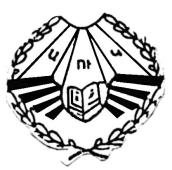      GENERAL   DEPARTMENT   of   CIVIL  AVIATION   at   the   GOVERNMENT   of   REPUBLIC  of  ARMENIA “  AVIATRAINING   CENTRE ”     CJSCPlease  fill  in  this  form  in  BLOCK  letters Please  fill  in  this  form  in  BLOCK  letters Please  fill  in  this  form  in  BLOCK  letters Please  fill  in  this  form  in  BLOCK  letters Please  fill  in  this  form  in  BLOCK  letters PhotoFirst   Name :First   Name :First   Name :First   Name :PhotoLast   Name :Last   Name :Last   Name :Last   Name :PhotoDate  of  birth :Date  of  birth :Gender :                                     □  Male □ FemaleGender :                                     □  Male □ Female     Licence  Type  and  Number :      Licence  Type  and  Number : Issued :Issued :Date  of  Expiry :    Present workplace :    Present workplace :    Present workplace :    Present workplace :    Present workplace :   Position :   Position :   Position :   Position :   Position :   Previous   Language   Proficiency   Test   Taking :   Previous   Language   Proficiency   Test   Taking :   Previous   Language   Proficiency   Test   Taking :   Previous   Language   Proficiency   Test   Taking :   Previous   Language   Proficiency   Test   Taking :    Date :    Date :  Place :  Place :  Place :  Personal   Contacts   Personal   Contacts Fill  in  date :Fill  in  date :Signature :  Tel :  E-mail:  Tel :  E-mail:Fill  in  date :Fill  in  date :Signature :ԹՌԻՉՔԱՅԻՆ   ԱՆՁՆԱԿԱԶՄԻ   ԱՆԴԱՄԻ    ՎԿԱՅԱԿԱՆԻ  /   ԿՐԿՆՕՐԻՆԱԿԻ  /  ԵՐԿԱՐԱՁԳՄԱՆ / ՎԵՐԱԿԱՆԳՆՄԱՆ /  ՈՐԱԿԱՎՈՐՄԱՆ ԹՈՒՅԼՏՎՈՒԹՅԱՆ ՏՐԱՄԱԴՐՄԱՆ ՀԱՅՏFLIGHT  CREW  LICENCE  Initial  issue  / Duplicate /  Revalidation  /  Renewal  and  Rating  APPLICATION  FORMԹՌԻՉՔԱՅԻՆ   ԱՆՁՆԱԿԱԶՄԻ   ԱՆԴԱՄԻ    ՎԿԱՅԱԿԱՆԻ  /   ԿՐԿՆՕՐԻՆԱԿԻ  /  ԵՐԿԱՐԱՁԳՄԱՆ / ՎԵՐԱԿԱՆԳՆՄԱՆ /  ՈՐԱԿԱՎՈՐՄԱՆ ԹՈՒՅԼՏՎՈՒԹՅԱՆ ՏՐԱՄԱԴՐՄԱՆ ՀԱՅՏFLIGHT  CREW  LICENCE  Initial  issue  / Duplicate /  Revalidation  /  Renewal  and  Rating  APPLICATION  FORMԹՌԻՉՔԱՅԻՆ   ԱՆՁՆԱԿԱԶՄԻ   ԱՆԴԱՄԻ    ՎԿԱՅԱԿԱՆԻ  /   ԿՐԿՆՕՐԻՆԱԿԻ  /  ԵՐԿԱՐԱՁԳՄԱՆ / ՎԵՐԱԿԱՆԳՆՄԱՆ /  ՈՐԱԿԱՎՈՐՄԱՆ ԹՈՒՅԼՏՎՈՒԹՅԱՆ ՏՐԱՄԱԴՐՄԱՆ ՀԱՅՏFLIGHT  CREW  LICENCE  Initial  issue  / Duplicate /  Revalidation  /  Renewal  and  Rating  APPLICATION  FORMԹՌԻՉՔԱՅԻՆ   ԱՆՁՆԱԿԱԶՄԻ   ԱՆԴԱՄԻ    ՎԿԱՅԱԿԱՆԻ  /   ԿՐԿՆՕՐԻՆԱԿԻ  /  ԵՐԿԱՐԱՁԳՄԱՆ / ՎԵՐԱԿԱՆԳՆՄԱՆ /  ՈՐԱԿԱՎՈՐՄԱՆ ԹՈՒՅԼՏՎՈՒԹՅԱՆ ՏՐԱՄԱԴՐՄԱՆ ՀԱՅՏFLIGHT  CREW  LICENCE  Initial  issue  / Duplicate /  Revalidation  /  Renewal  and  Rating  APPLICATION  FORMԹՌԻՉՔԱՅԻՆ   ԱՆՁՆԱԿԱԶՄԻ   ԱՆԴԱՄԻ    ՎԿԱՅԱԿԱՆԻ  /   ԿՐԿՆՕՐԻՆԱԿԻ  /  ԵՐԿԱՐԱՁԳՄԱՆ / ՎԵՐԱԿԱՆԳՆՄԱՆ /  ՈՐԱԿԱՎՈՐՄԱՆ ԹՈՒՅԼՏՎՈՒԹՅԱՆ ՏՐԱՄԱԴՐՄԱՆ ՀԱՅՏFLIGHT  CREW  LICENCE  Initial  issue  / Duplicate /  Revalidation  /  Renewal  and  Rating  APPLICATION  FORMԹՌԻՉՔԱՅԻՆ   ԱՆՁՆԱԿԱԶՄԻ   ԱՆԴԱՄԻ    ՎԿԱՅԱԿԱՆԻ  /   ԿՐԿՆՕՐԻՆԱԿԻ  /  ԵՐԿԱՐԱՁԳՄԱՆ / ՎԵՐԱԿԱՆԳՆՄԱՆ /  ՈՐԱԿԱՎՈՐՄԱՆ ԹՈՒՅԼՏՎՈՒԹՅԱՆ ՏՐԱՄԱԴՐՄԱՆ ՀԱՅՏFLIGHT  CREW  LICENCE  Initial  issue  / Duplicate /  Revalidation  /  Renewal  and  Rating  APPLICATION  FORMԹՌԻՉՔԱՅԻՆ   ԱՆՁՆԱԿԱԶՄԻ   ԱՆԴԱՄԻ    ՎԿԱՅԱԿԱՆԻ  /   ԿՐԿՆՕՐԻՆԱԿԻ  /  ԵՐԿԱՐԱՁԳՄԱՆ / ՎԵՐԱԿԱՆԳՆՄԱՆ /  ՈՐԱԿԱՎՈՐՄԱՆ ԹՈՒՅԼՏՎՈՒԹՅԱՆ ՏՐԱՄԱԴՐՄԱՆ ՀԱՅՏFLIGHT  CREW  LICENCE  Initial  issue  / Duplicate /  Revalidation  /  Renewal  and  Rating  APPLICATION  FORMԹՌԻՉՔԱՅԻՆ   ԱՆՁՆԱԿԱԶՄԻ   ԱՆԴԱՄԻ    ՎԿԱՅԱԿԱՆԻ  /   ԿՐԿՆՕՐԻՆԱԿԻ  /  ԵՐԿԱՐԱՁԳՄԱՆ / ՎԵՐԱԿԱՆԳՆՄԱՆ /  ՈՐԱԿԱՎՈՐՄԱՆ ԹՈՒՅԼՏՎՈՒԹՅԱՆ ՏՐԱՄԱԴՐՄԱՆ ՀԱՅՏFLIGHT  CREW  LICENCE  Initial  issue  / Duplicate /  Revalidation  /  Renewal  and  Rating  APPLICATION  FORMԹՌԻՉՔԱՅԻՆ   ԱՆՁՆԱԿԱԶՄԻ   ԱՆԴԱՄԻ    ՎԿԱՅԱԿԱՆԻ  /   ԿՐԿՆՕՐԻՆԱԿԻ  /  ԵՐԿԱՐԱՁԳՄԱՆ / ՎԵՐԱԿԱՆԳՆՄԱՆ /  ՈՐԱԿԱՎՈՐՄԱՆ ԹՈՒՅԼՏՎՈՒԹՅԱՆ ՏՐԱՄԱԴՐՄԱՆ ՀԱՅՏFLIGHT  CREW  LICENCE  Initial  issue  / Duplicate /  Revalidation  /  Renewal  and  Rating  APPLICATION  FORMԹՌԻՉՔԱՅԻՆ   ԱՆՁՆԱԿԱԶՄԻ   ԱՆԴԱՄԻ    ՎԿԱՅԱԿԱՆԻ  /   ԿՐԿՆՕՐԻՆԱԿԻ  /  ԵՐԿԱՐԱՁԳՄԱՆ / ՎԵՐԱԿԱՆԳՆՄԱՆ /  ՈՐԱԿԱՎՈՐՄԱՆ ԹՈՒՅԼՏՎՈՒԹՅԱՆ ՏՐԱՄԱԴՐՄԱՆ ՀԱՅՏFLIGHT  CREW  LICENCE  Initial  issue  / Duplicate /  Revalidation  /  Renewal  and  Rating  APPLICATION  FORM( Յուրաքանչյուր վկայականի կամ որակավորման թույլտվության համար օգտագործեք առանձին ձևաթուղթ )( For  each  licence, rating  or approval, a separate form is used )( Յուրաքանչյուր վկայականի կամ որակավորման թույլտվության համար օգտագործեք առանձին ձևաթուղթ )( For  each  licence, rating  or approval, a separate form is used )( Յուրաքանչյուր վկայականի կամ որակավորման թույլտվության համար օգտագործեք առանձին ձևաթուղթ )( For  each  licence, rating  or approval, a separate form is used )( Յուրաքանչյուր վկայականի կամ որակավորման թույլտվության համար օգտագործեք առանձին ձևաթուղթ )( For  each  licence, rating  or approval, a separate form is used )( Յուրաքանչյուր վկայականի կամ որակավորման թույլտվության համար օգտագործեք առանձին ձևաթուղթ )( For  each  licence, rating  or approval, a separate form is used )( Յուրաքանչյուր վկայականի կամ որակավորման թույլտվության համար օգտագործեք առանձին ձևաթուղթ )( For  each  licence, rating  or approval, a separate form is used )( Յուրաքանչյուր վկայականի կամ որակավորման թույլտվության համար օգտագործեք առանձին ձևաթուղթ )( For  each  licence, rating  or approval, a separate form is used )( Յուրաքանչյուր վկայականի կամ որակավորման թույլտվության համար օգտագործեք առանձին ձևաթուղթ )( For  each  licence, rating  or approval, a separate form is used )( Յուրաքանչյուր վկայականի կամ որակավորման թույլտվության համար օգտագործեք առանձին ձևաթուղթ )( For  each  licence, rating  or approval, a separate form is used )( Յուրաքանչյուր վկայականի կամ որակավորման թույլտվության համար օգտագործեք առանձին ձևաթուղթ )( For  each  licence, rating  or approval, a separate form is used )1ԱզգանունLast   name :ԱզգանունLast   name :....................................................................................................................................................................................................................ԱնունFirst  name :ԱնունFirst  name :................................................Բնակչությանվայր:Permanent Address:............................. ............................. ............................. ............................. .............................Բնակչությանվայր:Permanent Address:............................. ............................. ............................. ............................. .............................Բնակչությանվայր:Permanent Address:............................. ............................. ............................. ............................. .............................Բնակչությանվայր:Permanent Address:............................. ............................. ............................. ............................. .............................Բնակչությանվայր:Permanent Address:............................. ............................. ............................. ............................. .............................Բնակչությանվայր:Permanent Address:............................. ............................. ............................. ............................. .............................Բնակչությանվայր:Permanent Address:............................. ............................. ............................. ............................. .............................Բնակչությանվայր:Permanent Address:............................. ............................. ............................. ............................. .............................Բնակչությանվայր:Permanent Address:............................. ............................. ............................. ............................. .............................Բնակչությանվայր:Permanent Address:............................. ............................. ............................. ............................. .............................Հեռախոս  (բնակարան )Telephone:          ...................................................Հեռախոս  (բնակարան )Telephone:          ...................................................Հեռախոս  (բնակարան )Telephone:          ...................................................Հեռախոս  (բնակարան )Telephone:          ...................................................Հեռախոս  (բնակարան )Telephone:          ...................................................Հեռախոս  (բնակարան )Telephone:          ...................................................Բջջային  հեռախոս: Mobile   phone          ....................................................Բջջային  հեռախոս: Mobile   phone          ....................................................Բջջային  հեռախոս: Mobile   phone          ....................................................Բջջային  հեռախոս: Mobile   phone          ....................................................Ծննդյան  թիվըDate of  Birth :.........../.........../....................Ծննդյան  թիվըDate of  Birth :.........../.........../....................Ծննդյան  թիվըDate of  Birth :.........../.........../....................Ծննդյան  թիվըDate of  Birth :.........../.........../....................ԾննդավայրըPlace of  Birth :............................ՔաղաքացիությունըCitizenship..........................................ՔաղաքացիությունըCitizenship..........................................ՔաղաքացիությունըCitizenship..........................................Էլեկտրոնային   հասցենE-mail:...............................................Էլեկտրոնային   հասցենE-mail:...............................................2Տրամադրում	                                   Երկարաձգում                                                     Վերականգնում	Initial   issue                                                            Revalidation	                                                                    RenewalՈրակավորման  թույլտվություն	                                 Կրկնօրինակ    Rating                                                                                                         DublicateՏրամադրում	                                   Երկարաձգում                                                     Վերականգնում	Initial   issue                                                            Revalidation	                                                                    RenewalՈրակավորման  թույլտվություն	                                 Կրկնօրինակ    Rating                                                                                                         DublicateՏրամադրում	                                   Երկարաձգում                                                     Վերականգնում	Initial   issue                                                            Revalidation	                                                                    RenewalՈրակավորման  թույլտվություն	                                 Կրկնօրինակ    Rating                                                                                                         DublicateՏրամադրում	                                   Երկարաձգում                                                     Վերականգնում	Initial   issue                                                            Revalidation	                                                                    RenewalՈրակավորման  թույլտվություն	                                 Կրկնօրինակ    Rating                                                                                                         DublicateՏրամադրում	                                   Երկարաձգում                                                     Վերականգնում	Initial   issue                                                            Revalidation	                                                                    RenewalՈրակավորման  թույլտվություն	                                 Կրկնօրինակ    Rating                                                                                                         DublicateՏրամադրում	                                   Երկարաձգում                                                     Վերականգնում	Initial   issue                                                            Revalidation	                                                                    RenewalՈրակավորման  թույլտվություն	                                 Կրկնօրինակ    Rating                                                                                                         DublicateՏրամադրում	                                   Երկարաձգում                                                     Վերականգնում	Initial   issue                                                            Revalidation	                                                                    RenewalՈրակավորման  թույլտվություն	                                 Կրկնօրինակ    Rating                                                                                                         DublicateՏրամադրում	                                   Երկարաձգում                                                     Վերականգնում	Initial   issue                                                            Revalidation	                                                                    RenewalՈրակավորման  թույլտվություն	                                 Կրկնօրինակ    Rating                                                                                                         DublicateՏրամադրում	                                   Երկարաձգում                                                     Վերականգնում	Initial   issue                                                            Revalidation	                                                                    RenewalՈրակավորման  թույլտվություն	                                 Կրկնօրինակ    Rating                                                                                                         DublicateՈւնեցած   վկայականի   տվյալներըParticulars  of   Licence  already  heldԿատեգորիա,  Դաս և  /  կամ ինքնաթիռի տիպը ( անհրաժեշտության դեպքում ), որը պետք է առկա լինի վկայականում   /    Category,   Class   and  /  or  Aircraft  Type  (  if  required  )  for  which   the   Licence   is   requiredՎերջին  90   օրվա   ընթացքում   թռիչքաժամերը         ……………………………..................................................Recency  Experience ( Flying  hours  for  the  last  90  days )Վերջին  թռիչքի   ամսաթիվըDate  of  last  flight	………......../..................................................  /...................Ունեցած   վկայականի   տվյալներըParticulars  of   Licence  already  heldԿատեգորիա,  Դաս և  /  կամ ինքնաթիռի տիպը ( անհրաժեշտության դեպքում ), որը պետք է առկա լինի վկայականում   /    Category,   Class   and  /  or  Aircraft  Type  (  if  required  )  for  which   the   Licence   is   requiredՎերջին  90   օրվա   ընթացքում   թռիչքաժամերը         ……………………………..................................................Recency  Experience ( Flying  hours  for  the  last  90  days )Վերջին  թռիչքի   ամսաթիվըDate  of  last  flight	………......../..................................................  /...................Ունեցած   վկայականի   տվյալներըParticulars  of   Licence  already  heldԿատեգորիա,  Դաս և  /  կամ ինքնաթիռի տիպը ( անհրաժեշտության դեպքում ), որը պետք է առկա լինի վկայականում   /    Category,   Class   and  /  or  Aircraft  Type  (  if  required  )  for  which   the   Licence   is   requiredՎերջին  90   օրվա   ընթացքում   թռիչքաժամերը         ……………………………..................................................Recency  Experience ( Flying  hours  for  the  last  90  days )Վերջին  թռիչքի   ամսաթիվըDate  of  last  flight	………......../..................................................  /...................Ունեցած   վկայականի   տվյալներըParticulars  of   Licence  already  heldԿատեգորիա,  Դաս և  /  կամ ինքնաթիռի տիպը ( անհրաժեշտության դեպքում ), որը պետք է առկա լինի վկայականում   /    Category,   Class   and  /  or  Aircraft  Type  (  if  required  )  for  which   the   Licence   is   requiredՎերջին  90   օրվա   ընթացքում   թռիչքաժամերը         ……………………………..................................................Recency  Experience ( Flying  hours  for  the  last  90  days )Վերջին  թռիչքի   ամսաթիվըDate  of  last  flight	………......../..................................................  /...................Ունեցած   վկայականի   տվյալներըParticulars  of   Licence  already  heldԿատեգորիա,  Դաս և  /  կամ ինքնաթիռի տիպը ( անհրաժեշտության դեպքում ), որը պետք է առկա լինի վկայականում   /    Category,   Class   and  /  or  Aircraft  Type  (  if  required  )  for  which   the   Licence   is   requiredՎերջին  90   օրվա   ընթացքում   թռիչքաժամերը         ……………………………..................................................Recency  Experience ( Flying  hours  for  the  last  90  days )Վերջին  թռիչքի   ամսաթիվըDate  of  last  flight	………......../..................................................  /...................Ունեցած   վկայականի   տվյալներըParticulars  of   Licence  already  heldԿատեգորիա,  Դաս և  /  կամ ինքնաթիռի տիպը ( անհրաժեշտության դեպքում ), որը պետք է առկա լինի վկայականում   /    Category,   Class   and  /  or  Aircraft  Type  (  if  required  )  for  which   the   Licence   is   requiredՎերջին  90   օրվա   ընթացքում   թռիչքաժամերը         ……………………………..................................................Recency  Experience ( Flying  hours  for  the  last  90  days )Վերջին  թռիչքի   ամսաթիվըDate  of  last  flight	………......../..................................................  /...................Ունեցած   վկայականի   տվյալներըParticulars  of   Licence  already  heldԿատեգորիա,  Դաս և  /  կամ ինքնաթիռի տիպը ( անհրաժեշտության դեպքում ), որը պետք է առկա լինի վկայականում   /    Category,   Class   and  /  or  Aircraft  Type  (  if  required  )  for  which   the   Licence   is   requiredՎերջին  90   օրվա   ընթացքում   թռիչքաժամերը         ……………………………..................................................Recency  Experience ( Flying  hours  for  the  last  90  days )Վերջին  թռիչքի   ամսաթիվըDate  of  last  flight	………......../..................................................  /...................Ունեցած   վկայականի   տվյալներըParticulars  of   Licence  already  heldԿատեգորիա,  Դաս և  /  կամ ինքնաթիռի տիպը ( անհրաժեշտության դեպքում ), որը պետք է առկա լինի վկայականում   /    Category,   Class   and  /  or  Aircraft  Type  (  if  required  )  for  which   the   Licence   is   requiredՎերջին  90   օրվա   ընթացքում   թռիչքաժամերը         ……………………………..................................................Recency  Experience ( Flying  hours  for  the  last  90  days )Վերջին  թռիչքի   ամսաթիվըDate  of  last  flight	………......../..................................................  /...................Ունեցած   վկայականի   տվյալներըParticulars  of   Licence  already  heldԿատեգորիա,  Դաս և  /  կամ ինքնաթիռի տիպը ( անհրաժեշտության դեպքում ), որը պետք է առկա լինի վկայականում   /    Category,   Class   and  /  or  Aircraft  Type  (  if  required  )  for  which   the   Licence   is   requiredՎերջին  90   օրվա   ընթացքում   թռիչքաժամերը         ……………………………..................................................Recency  Experience ( Flying  hours  for  the  last  90  days )Վերջին  թռիչքի   ամսաթիվըDate  of  last  flight	………......../..................................................  /...................Ունեցած   վկայականի   տվյալներըParticulars  of   Licence  already  heldԿատեգորիա,  Դաս և  /  կամ ինքնաթիռի տիպը ( անհրաժեշտության դեպքում ), որը պետք է առկա լինի վկայականում   /    Category,   Class   and  /  or  Aircraft  Type  (  if  required  )  for  which   the   Licence   is   requiredՎերջին  90   օրվա   ընթացքում   թռիչքաժամերը         ……………………………..................................................Recency  Experience ( Flying  hours  for  the  last  90  days )Վերջին  թռիչքի   ամսաթիվըDate  of  last  flight	………......../..................................................  /...................3.3.                                  Բժշկական   Պիտանելիություն     /   Medical   Fitness                                  Բժշկական   Պիտանելիություն     /   Medical   Fitness                                  Բժշկական   Պիտանելիություն     /   Medical   Fitness                                  Բժշկական   Պիտանելիություն     /   Medical   Fitness                                  Բժշկական   Պիտանելիություն     /   Medical   Fitness                                  Բժշկական   Պիտանելիություն     /   Medical   Fitness                                  Բժշկական   Պիտանելիություն     /   Medical   Fitness                                  Բժշկական   Պիտանելիություն     /   Medical   Fitness                                  Բժշկական   Պիտանելիություն     /   Medical   Fitness                                  Բժշկական   Պիտանելիություն     /   Medical   Fitness                                  Բժշկական   Պիտանելիություն     /   Medical   Fitness                                  Բժշկական   Պիտանելիություն     /   Medical   Fitness                                  Բժշկական   Պիտանելիություն     /   Medical   Fitness                                  Բժշկական   Պիտանելիություն     /   Medical   Fitness                                  Բժշկական   Պիտանելիություն     /   Medical   Fitness                                  Բժշկական   Պիտանելիություն     /   Medical   Fitness4ՍՈՒՅՆՈՎ   ՎԿԱՅԱԳՐՎՈՒՄ   ԵՄ,   որ   տվյալ   դիմումում   նշված   տեղեկությունները    ճշգրիտեն : I  hereby  declare  that  the  information  provided  on  this  form  is  correctՍՈՒՅՆՈՎ   ՎԿԱՅԱԳՐՎՈՒՄ   ԵՄ,   որ   տվյալ   դիմումում   նշված   տեղեկությունները    ճշգրիտեն : I  hereby  declare  that  the  information  provided  on  this  form  is  correctՍՈՒՅՆՈՎ   ՎԿԱՅԱԳՐՎՈՒՄ   ԵՄ,   որ   տվյալ   դիմումում   նշված   տեղեկությունները    ճշգրիտեն : I  hereby  declare  that  the  information  provided  on  this  form  is  correctՍՈՒՅՆՈՎ   ՎԿԱՅԱԳՐՎՈՒՄ   ԵՄ,   որ   տվյալ   դիմումում   նշված   տեղեկությունները    ճշգրիտեն : I  hereby  declare  that  the  information  provided  on  this  form  is  correctՍՈՒՅՆՈՎ   ՎԿԱՅԱԳՐՎՈՒՄ   ԵՄ,   որ   տվյալ   դիմումում   նշված   տեղեկությունները    ճշգրիտեն : I  hereby  declare  that  the  information  provided  on  this  form  is  correctՍՈՒՅՆՈՎ   ՎԿԱՅԱԳՐՎՈՒՄ   ԵՄ,   որ   տվյալ   դիմումում   նշված   տեղեկությունները    ճշգրիտեն : I  hereby  declare  that  the  information  provided  on  this  form  is  correctՍՈՒՅՆՈՎ   ՎԿԱՅԱԳՐՎՈՒՄ   ԵՄ,   որ   տվյալ   դիմումում   նշված   տեղեկությունները    ճշգրիտեն : I  hereby  declare  that  the  information  provided  on  this  form  is  correctՍՈՒՅՆՈՎ   ՎԿԱՅԱԳՐՎՈՒՄ   ԵՄ,   որ   տվյալ   դիմումում   նշված   տեղեկությունները    ճշգրիտեն : I  hereby  declare  that  the  information  provided  on  this  form  is  correctՍՈՒՅՆՈՎ   ՎԿԱՅԱԳՐՎՈՒՄ   ԵՄ,   որ   տվյալ   դիմումում   նշված   տեղեկությունները    ճշգրիտեն : I  hereby  declare  that  the  information  provided  on  this  form  is  correctՍՈՒՅՆՈՎ   ՎԿԱՅԱԳՐՎՈՒՄ   ԵՄ,   որ   տվյալ   դիմումում   նշված   տեղեկությունները    ճշգրիտեն : I  hereby  declare  that  the  information  provided  on  this  form  is  correctՍՈՒՅՆՈՎ   ՎԿԱՅԱԳՐՎՈՒՄ   ԵՄ,   որ   տվյալ   դիմումում   նշված   տեղեկությունները    ճշգրիտեն : I  hereby  declare  that  the  information  provided  on  this  form  is  correctԹեկնածուի ստորագրությունըApplicant   signatureԹեկնածուի ստորագրությունըApplicant   signatureԹեկնածուի ստորագրությունըApplicant   signatureԹեկնածուի ստորագրությունըApplicant   signature........................................................................................................................................................................................................Ամսաթիվ   Date…........./............................../............…........./............................../............…........./............................../............Իմ  կողմից կատարված են վերոհիշյալ վկայականի / որակավորման թույլտվության ստացման բոլոր մնացած պահանջները և  խնդրում  եմ  թույլ  տալ  ինձ  անցնել  վարպետության / մասնագիտական  ստուգման  թեստ  օդանավի / վարժասարքի  վրա  I  am  complete  all  additional  requirements  for  Initial  issue  / Renewal  /   Rating  work  and  request  approval  for  proceed   Aircraft   /  Simulator  /  Skill  Test   / Rating   Check.........................................................................................................................................................................................................................                                          (  նշելտեսակը  /  type  )                                                                 (  նշելտեղը  /  place )Իմ  կողմից կատարված են վերոհիշյալ վկայականի / որակավորման թույլտվության ստացման բոլոր մնացած պահանջները և  խնդրում  եմ  թույլ  տալ  ինձ  անցնել  վարպետության / մասնագիտական  ստուգման  թեստ  օդանավի / վարժասարքի  վրա  I  am  complete  all  additional  requirements  for  Initial  issue  / Renewal  /   Rating  work  and  request  approval  for  proceed   Aircraft   /  Simulator  /  Skill  Test   / Rating   Check.........................................................................................................................................................................................................................                                          (  նշելտեսակը  /  type  )                                                                 (  նշելտեղը  /  place )Իմ  կողմից կատարված են վերոհիշյալ վկայականի / որակավորման թույլտվության ստացման բոլոր մնացած պահանջները և  խնդրում  եմ  թույլ  տալ  ինձ  անցնել  վարպետության / մասնագիտական  ստուգման  թեստ  օդանավի / վարժասարքի  վրա  I  am  complete  all  additional  requirements  for  Initial  issue  / Renewal  /   Rating  work  and  request  approval  for  proceed   Aircraft   /  Simulator  /  Skill  Test   / Rating   Check.........................................................................................................................................................................................................................                                          (  նշելտեսակը  /  type  )                                                                 (  նշելտեղը  /  place )Իմ  կողմից կատարված են վերոհիշյալ վկայականի / որակավորման թույլտվության ստացման բոլոր մնացած պահանջները և  խնդրում  եմ  թույլ  տալ  ինձ  անցնել  վարպետության / մասնագիտական  ստուգման  թեստ  օդանավի / վարժասարքի  վրա  I  am  complete  all  additional  requirements  for  Initial  issue  / Renewal  /   Rating  work  and  request  approval  for  proceed   Aircraft   /  Simulator  /  Skill  Test   / Rating   Check.........................................................................................................................................................................................................................                                          (  նշելտեսակը  /  type  )                                                                 (  նշելտեղը  /  place )Իմ  կողմից կատարված են վերոհիշյալ վկայականի / որակավորման թույլտվության ստացման բոլոր մնացած պահանջները և  խնդրում  եմ  թույլ  տալ  ինձ  անցնել  վարպետության / մասնագիտական  ստուգման  թեստ  օդանավի / վարժասարքի  վրա  I  am  complete  all  additional  requirements  for  Initial  issue  / Renewal  /   Rating  work  and  request  approval  for  proceed   Aircraft   /  Simulator  /  Skill  Test   / Rating   Check.........................................................................................................................................................................................................................                                          (  նշելտեսակը  /  type  )                                                                 (  նշելտեղը  /  place )Իմ  կողմից կատարված են վերոհիշյալ վկայականի / որակավորման թույլտվության ստացման բոլոր մնացած պահանջները և  խնդրում  եմ  թույլ  տալ  ինձ  անցնել  վարպետության / մասնագիտական  ստուգման  թեստ  օդանավի / վարժասարքի  վրա  I  am  complete  all  additional  requirements  for  Initial  issue  / Renewal  /   Rating  work  and  request  approval  for  proceed   Aircraft   /  Simulator  /  Skill  Test   / Rating   Check.........................................................................................................................................................................................................................                                          (  նշելտեսակը  /  type  )                                                                 (  նշելտեղը  /  place )Իմ  կողմից կատարված են վերոհիշյալ վկայականի / որակավորման թույլտվության ստացման բոլոր մնացած պահանջները և  խնդրում  եմ  թույլ  տալ  ինձ  անցնել  վարպետության / մասնագիտական  ստուգման  թեստ  օդանավի / վարժասարքի  վրա  I  am  complete  all  additional  requirements  for  Initial  issue  / Renewal  /   Rating  work  and  request  approval  for  proceed   Aircraft   /  Simulator  /  Skill  Test   / Rating   Check.........................................................................................................................................................................................................................                                          (  նշելտեսակը  /  type  )                                                                 (  նշելտեղը  /  place )Իմ  կողմից կատարված են վերոհիշյալ վկայականի / որակավորման թույլտվության ստացման բոլոր մնացած պահանջները և  խնդրում  եմ  թույլ  տալ  ինձ  անցնել  վարպետության / մասնագիտական  ստուգման  թեստ  օդանավի / վարժասարքի  վրա  I  am  complete  all  additional  requirements  for  Initial  issue  / Renewal  /   Rating  work  and  request  approval  for  proceed   Aircraft   /  Simulator  /  Skill  Test   / Rating   Check.........................................................................................................................................................................................................................                                          (  նշելտեսակը  /  type  )                                                                 (  նշելտեղը  /  place )Իմ  կողմից կատարված են վերոհիշյալ վկայականի / որակավորման թույլտվության ստացման բոլոր մնացած պահանջները և  խնդրում  եմ  թույլ  տալ  ինձ  անցնել  վարպետության / մասնագիտական  ստուգման  թեստ  օդանավի / վարժասարքի  վրա  I  am  complete  all  additional  requirements  for  Initial  issue  / Renewal  /   Rating  work  and  request  approval  for  proceed   Aircraft   /  Simulator  /  Skill  Test   / Rating   Check.........................................................................................................................................................................................................................                                          (  նշելտեսակը  /  type  )                                                                 (  նշելտեղը  /  place )Իմ  կողմից կատարված են վերոհիշյալ վկայականի / որակավորման թույլտվության ստացման բոլոր մնացած պահանջները և  խնդրում  եմ  թույլ  տալ  ինձ  անցնել  վարպետության / մասնագիտական  ստուգման  թեստ  օդանավի / վարժասարքի  վրա  I  am  complete  all  additional  requirements  for  Initial  issue  / Renewal  /   Rating  work  and  request  approval  for  proceed   Aircraft   /  Simulator  /  Skill  Test   / Rating   Check.........................................................................................................................................................................................................................                                          (  նշելտեսակը  /  type  )                                                                 (  նշելտեղը  /  place )Իմ  կողմից կատարված են վերոհիշյալ վկայականի / որակավորման թույլտվության ստացման բոլոր մնացած պահանջները և  խնդրում  եմ  թույլ  տալ  ինձ  անցնել  վարպետության / մասնագիտական  ստուգման  թեստ  օդանավի / վարժասարքի  վրա  I  am  complete  all  additional  requirements  for  Initial  issue  / Renewal  /   Rating  work  and  request  approval  for  proceed   Aircraft   /  Simulator  /  Skill  Test   / Rating   Check.........................................................................................................................................................................................................................                                          (  նշելտեսակը  /  type  )                                                                 (  նշելտեղը  /  place )Իմ  կողմից կատարված են վերոհիշյալ վկայականի / որակավորման թույլտվության ստացման բոլոր մնացած պահանջները և  խնդրում  եմ  թույլ  տալ  ինձ  անցնել  վարպետության / մասնագիտական  ստուգման  թեստ  օդանավի / վարժասարքի  վրա  I  am  complete  all  additional  requirements  for  Initial  issue  / Renewal  /   Rating  work  and  request  approval  for  proceed   Aircraft   /  Simulator  /  Skill  Test   / Rating   Check.........................................................................................................................................................................................................................                                          (  նշելտեսակը  /  type  )                                                                 (  նշելտեղը  /  place )Վարժասարքային   կենտրոնի  կամ        շահագործողի   անվանումը      ATO  /  FTO /  Operator  nameՎարժասարքային   կենտրոնի  կամ        շահագործողի   անվանումը      ATO  /  FTO /  Operator  nameՎարժասարքային   կենտրոնի  կամ        շահագործողի   անվանումը      ATO  /  FTO /  Operator  nameՎարժասարքային   կենտրոնի  կամ        շահագործողի   անվանումը      ATO  /  FTO /  Operator  nameՎարժասարքային   կենտրոնի  կամ        շահագործողի   անվանումը      ATO  /  FTO /  Operator  nameՎարժասարքային   կենտրոնի  կամ        շահագործողի   անվանումը      ATO  /  FTO /  Operator  name........................................................................................................................................................................................................................................................................................................................................................................................................................................................................................................................................................................................................................................................................................................................................................................................................................................................................................................................................................................................................................................................................................................................................................................................................................................................................................................................................................................................................................................................................................................................................................................................................................................................................................................................................................................55Կից  անհրաժեշտ   է ներկայացնել հետևյալ փաստաթղթերը.Attachments  must Include  all  of  the following :Կից  անհրաժեշտ   է ներկայացնել հետևյալ փաստաթղթերը.Attachments  must Include  all  of  the following :Կից  անհրաժեշտ   է ներկայացնել հետևյալ փաստաթղթերը.Attachments  must Include  all  of  the following :Վկայականի  ՊատճենCopy   of    Licence	Բժշկական  Վկայականի  ՊատճենCopy   of   Medical   LicenceՎերջին   Հմտության   Ստուգման  ՊատճենCopy   of   Last   Proficiency   Check	Վերջին  Վթարա - փրկարարական   Վարժանքների   Վերապատրաստման                        Վկայականի  ՊատճենCopy  of  Last   Safety  Emergency  Procedure  training   CertificateՎերջին  Վտանգավոր  Ուղեբեռի  Տեղափոխման  Վկայականի  ՊատճենCopy  of  Last  Dangerous  Goods  Certificate  (  if  applicable  )Վկայականի  ՊատճենCopy   of    Licence	Բժշկական  Վկայականի  ՊատճենCopy   of   Medical   LicenceՎերջին   Հմտության   Ստուգման  ՊատճենCopy   of   Last   Proficiency   Check	Վերջին  Վթարա - փրկարարական   Վարժանքների   Վերապատրաստման                        Վկայականի  ՊատճենCopy  of  Last   Safety  Emergency  Procedure  training   CertificateՎերջին  Վտանգավոր  Ուղեբեռի  Տեղափոխման  Վկայականի  ՊատճենCopy  of  Last  Dangerous  Goods  Certificate  (  if  applicable  )Վկայականի  ՊատճենCopy   of    Licence	Բժշկական  Վկայականի  ՊատճենCopy   of   Medical   LicenceՎերջին   Հմտության   Ստուգման  ՊատճենCopy   of   Last   Proficiency   Check	Վերջին  Վթարա - փրկարարական   Վարժանքների   Վերապատրաստման                        Վկայականի  ՊատճենCopy  of  Last   Safety  Emergency  Procedure  training   CertificateՎերջին  Վտանգավոր  Ուղեբեռի  Տեղափոխման  Վկայականի  ՊատճենCopy  of  Last  Dangerous  Goods  Certificate  (  if  applicable  )Վկայականի  ՊատճենCopy   of    Licence	Բժշկական  Վկայականի  ՊատճենCopy   of   Medical   LicenceՎերջին   Հմտության   Ստուգման  ՊատճենCopy   of   Last   Proficiency   Check	Վերջին  Վթարա - փրկարարական   Վարժանքների   Վերապատրաստման                        Վկայականի  ՊատճենCopy  of  Last   Safety  Emergency  Procedure  training   CertificateՎերջին  Վտանգավոր  Ուղեբեռի  Տեղափոխման  Վկայականի  ՊատճենCopy  of  Last  Dangerous  Goods  Certificate  (  if  applicable  )Վկայականի  ՊատճենCopy   of    Licence	Բժշկական  Վկայականի  ՊատճենCopy   of   Medical   LicenceՎերջին   Հմտության   Ստուգման  ՊատճենCopy   of   Last   Proficiency   Check	Վերջին  Վթարա - փրկարարական   Վարժանքների   Վերապատրաստման                        Վկայականի  ՊատճենCopy  of  Last   Safety  Emergency  Procedure  training   CertificateՎերջին  Վտանգավոր  Ուղեբեռի  Տեղափոխման  Վկայականի  ՊատճենCopy  of  Last  Dangerous  Goods  Certificate  (  if  applicable  )Վկայականի  ՊատճենCopy   of    Licence	Բժշկական  Վկայականի  ՊատճենCopy   of   Medical   LicenceՎերջին   Հմտության   Ստուգման  ՊատճենCopy   of   Last   Proficiency   Check	Վերջին  Վթարա - փրկարարական   Վարժանքների   Վերապատրաստման                        Վկայականի  ՊատճենCopy  of  Last   Safety  Emergency  Procedure  training   CertificateՎերջին  Վտանգավոր  Ուղեբեռի  Տեղափոխման  Վկայականի  ՊատճենCopy  of  Last  Dangerous  Goods  Certificate  (  if  applicable  )Վկայականի  ՊատճենCopy   of    Licence	Բժշկական  Վկայականի  ՊատճենCopy   of   Medical   LicenceՎերջին   Հմտության   Ստուգման  ՊատճենCopy   of   Last   Proficiency   Check	Վերջին  Վթարա - փրկարարական   Վարժանքների   Վերապատրաստման                        Վկայականի  ՊատճենCopy  of  Last   Safety  Emergency  Procedure  training   CertificateՎերջին  Վտանգավոր  Ուղեբեռի  Տեղափոխման  Վկայականի  ՊատճենCopy  of  Last  Dangerous  Goods  Certificate  (  if  applicable  )Պաշտոնական   գրառում For  official  use  onlyՊաշտոնական   գրառում For  official  use  onlyՊաշտոնական   գրառում For  official  use  onlyՊաշտոնական   գրառում For  official  use  onlyՊաշտոնական   գրառում For  official  use  only...............................................................................................................................................................................................................................................................................................................................................................................................................................................................................................................................................................................................................................................................................................................................................................................................................................................................................................................................................................................................................................................................................................................................................................................................................................................................................................................................................................................................................................................................................................................................................................................................................................................................................................................................................................................................................................................................................................................................................................................................................................................................................................................................................................................................................................................................................................................................................................................................................................................................................................................................................................................................................................................................................................................................................................................................................................................................................................................................................................................................................................................................................................................................................................................................................................................................................................................................................................................................................................................................................................................................................................666Լրացվում   է   բաժնի   աշխատակցի   կողմից    /   For    official    use    onlyԼրացվում   է   բաժնի   աշխատակցի   կողմից    /   For    official    use    onlyԼրացվում   է   բաժնի   աշխատակցի   կողմից    /   For    official    use    onlyԼրացվում   է   բաժնի   աշխատակցի   կողմից    /   For    official    use    onlyԼրացվում   է   բաժնի   աշխատակցի   կողմից    /   For    official    use    onlyԼրացվում   է   բաժնի   աշխատակցի   կողմից    /   For    official    use    onlyԼրացվում   է   բաժնի   աշխատակցի   կողմից    /   For    official    use    onlyԼրացվում   է   բաժնի   աշխատակցի   կողմից    /   For    official    use    onlyԼրացվում   է   բաժնի   աշխատակցի   կողմից    /   For    official    use    onlyՎկայականի  կամ որակավորման թույլտվությունLicence  or  Rating  ApprovalՎկայականի  կամ որակավորման թույլտվությունLicence  or  Rating  ApprovalՎկայականի  կամ որակավորման թույլտվությունLicence  or  Rating  ApprovalՎկայականի  կամ որակավորման թույլտվությունLicence  or  Rating  ApprovalՎկայականի  կամ որակավորման թույլտվությունLicence  or  Rating  ApprovalՏրամադրմանամսաթիվը       Date  of   IssueՏրամադրմանամսաթիվը       Date  of   Issue               Ուժիմեջ   է     /     Valid               Ուժիմեջ   է     /     Valid               Ուժիմեջ   է     /     Valid               Ուժիմեջ   է     /     ValidՆշումներ       NoticesՎկայականի  կամ որակավորման թույլտվությունLicence  or  Rating  ApprovalՎկայականի  կամ որակավորման թույլտվությունLicence  or  Rating  ApprovalՎկայականի  կամ որակավորման թույլտվությունLicence  or  Rating  ApprovalՎկայականի  կամ որակավորման թույլտվությունLicence  or  Rating  ApprovalՎկայականի  կամ որակավորման թույլտվությունLicence  or  Rating  ApprovalՏրամադրմանամսաթիվը       Date  of   IssueՏրամադրմանամսաթիվը       Date  of   Issue       Սկսած           From       Սկսած           From       Սկսած           From       Մինչև            TillՆշումներ       Notices…........./.............../...........…........./.............../...........…........./.............../...........…........./.............../...........…........./.............../...........…........./.............../.........…........./.............../...........…........./.............../...........…........./.............../...........…........./.............../...........…........./.............../...........…........./.............../.........…........./.............../...........…........./.............../...........…........./.............../...........…........./.............../...........…........./.............../...........…........./.............../...........…........./.............../...........…........./.............../...........…........./.............../...........…........./.............../...........…........./.............../...........…........./.............../...........Հաստատված   է`  /    Approved                  .............................................................................................                                                                                                                                                                                                                                                                                                                                       (  name  )ՔԱԳՎ   Թռիչքային   Գործունեության   Վարչության   ՊետGDCA  Flight  Operations  Department  Chairman                              ..............................................................                                                                                                                                                                                       (  signature  ) Ամսաթիվ          …………......../...................../........................          Date Հաստատված   է`  /    Approved                  .............................................................................................                                                                                                                                                                                                                                                                                                                                       (  name  )ՔԱԳՎ   Թռիչքային   Գործունեության   Վարչության   ՊետGDCA  Flight  Operations  Department  Chairman                              ..............................................................                                                                                                                                                                                       (  signature  ) Ամսաթիվ          …………......../...................../........................          Date Հաստատված   է`  /    Approved                  .............................................................................................                                                                                                                                                                                                                                                                                                                                       (  name  )ՔԱԳՎ   Թռիչքային   Գործունեության   Վարչության   ՊետGDCA  Flight  Operations  Department  Chairman                              ..............................................................                                                                                                                                                                                       (  signature  ) Ամսաթիվ          …………......../...................../........................          Date Հաստատված   է`  /    Approved                  .............................................................................................                                                                                                                                                                                                                                                                                                                                       (  name  )ՔԱԳՎ   Թռիչքային   Գործունեության   Վարչության   ՊետGDCA  Flight  Operations  Department  Chairman                              ..............................................................                                                                                                                                                                                       (  signature  ) Ամսաթիվ          …………......../...................../........................          Date Հաստատված   է`  /    Approved                  .............................................................................................                                                                                                                                                                                                                                                                                                                                       (  name  )ՔԱԳՎ   Թռիչքային   Գործունեության   Վարչության   ՊետGDCA  Flight  Operations  Department  Chairman                              ..............................................................                                                                                                                                                                                       (  signature  ) Ամսաթիվ          …………......../...................../........................          Date Հաստատված   է`  /    Approved                  .............................................................................................                                                                                                                                                                                                                                                                                                                                       (  name  )ՔԱԳՎ   Թռիչքային   Գործունեության   Վարչության   ՊետGDCA  Flight  Operations  Department  Chairman                              ..............................................................                                                                                                                                                                                       (  signature  ) Ամսաթիվ          …………......../...................../........................          Date Հաստատված   է`  /    Approved                  .............................................................................................                                                                                                                                                                                                                                                                                                                                       (  name  )ՔԱԳՎ   Թռիչքային   Գործունեության   Վարչության   ՊետGDCA  Flight  Operations  Department  Chairman                              ..............................................................                                                                                                                                                                                       (  signature  ) Ամսաթիվ          …………......../...................../........................          Date Հաստատված   է`  /    Approved                  .............................................................................................                                                                                                                                                                                                                                                                                                                                       (  name  )ՔԱԳՎ   Թռիչքային   Գործունեության   Վարչության   ՊետGDCA  Flight  Operations  Department  Chairman                              ..............................................................                                                                                                                                                                                       (  signature  ) Ամսաթիվ          …………......../...................../........................          Date Հաստատված   է`  /    Approved                  .............................................................................................                                                                                                                                                                                                                                                                                                                                       (  name  )ՔԱԳՎ   Թռիչքային   Գործունեության   Վարչության   ՊետGDCA  Flight  Operations  Department  Chairman                              ..............................................................                                                                                                                                                                                       (  signature  ) Ամսաթիվ          …………......../...................../........................          Date Հաստատված   է`  /    Approved                  .............................................................................................                                                                                                                                                                                                                                                                                                                                       (  name  )ՔԱԳՎ   Թռիչքային   Գործունեության   Վարչության   ՊետGDCA  Flight  Operations  Department  Chairman                              ..............................................................                                                                                                                                                                                       (  signature  ) Ամսաթիվ          …………......../...................../........................          Date Հաստատված   է`  /    Approved                  .............................................................................................                                                                                                                                                                                                                                                                                                                                       (  name  )ՔԱԳՎ   Թռիչքային   Գործունեության   Վարչության   ՊետGDCA  Flight  Operations  Department  Chairman                              ..............................................................                                                                                                                                                                                       (  signature  ) Ամսաթիվ          …………......../...................../........................          Date Հաստատված   է`  /    Approved                  .............................................................................................                                                                                                                                                                                                                                                                                                                                       (  name  )ՔԱԳՎ   Թռիչքային   Գործունեության   Վարչության   ՊետGDCA  Flight  Operations  Department  Chairman                              ..............................................................                                                                                                                                                                                       (  signature  ) Ամսաթիվ          …………......../...................../........................          Date ԲՈՐՏՈՒՂԵԿՑՈՐԴԻ  ՎԿԱՅԱԿԱՆԻ/ԿՐԿՆՕՐԻՆԱԿԻ/ԵՐԿԱՐԱՁԳՄԱՆ/ ՎԵՐԱԿԱՆԳՆՄԱՆ նաև ՍԵՐՏԻՖԻԿԱՏԻ  ՏՐԱՄԱԴՐՄԱՆ ՀԱՅՏ             CABIN   CREW  ( ATTESTATION ) LICENCE  Initial issue  / Duplicate /  Revalidation /Renewal  and  Certificate  APPLICATION  FORMԲՈՐՏՈՒՂԵԿՑՈՐԴԻ  ՎԿԱՅԱԿԱՆԻ/ԿՐԿՆՕՐԻՆԱԿԻ/ԵՐԿԱՐԱՁԳՄԱՆ/ ՎԵՐԱԿԱՆԳՆՄԱՆ նաև ՍԵՐՏԻՖԻԿԱՏԻ  ՏՐԱՄԱԴՐՄԱՆ ՀԱՅՏ             CABIN   CREW  ( ATTESTATION ) LICENCE  Initial issue  / Duplicate /  Revalidation /Renewal  and  Certificate  APPLICATION  FORMԲՈՐՏՈՒՂԵԿՑՈՐԴԻ  ՎԿԱՅԱԿԱՆԻ/ԿՐԿՆՕՐԻՆԱԿԻ/ԵՐԿԱՐԱՁԳՄԱՆ/ ՎԵՐԱԿԱՆԳՆՄԱՆ նաև ՍԵՐՏԻՖԻԿԱՏԻ  ՏՐԱՄԱԴՐՄԱՆ ՀԱՅՏ             CABIN   CREW  ( ATTESTATION ) LICENCE  Initial issue  / Duplicate /  Revalidation /Renewal  and  Certificate  APPLICATION  FORMԲՈՐՏՈՒՂԵԿՑՈՐԴԻ  ՎԿԱՅԱԿԱՆԻ/ԿՐԿՆՕՐԻՆԱԿԻ/ԵՐԿԱՐԱՁԳՄԱՆ/ ՎԵՐԱԿԱՆԳՆՄԱՆ նաև ՍԵՐՏԻՖԻԿԱՏԻ  ՏՐԱՄԱԴՐՄԱՆ ՀԱՅՏ             CABIN   CREW  ( ATTESTATION ) LICENCE  Initial issue  / Duplicate /  Revalidation /Renewal  and  Certificate  APPLICATION  FORMԲՈՐՏՈՒՂԵԿՑՈՐԴԻ  ՎԿԱՅԱԿԱՆԻ/ԿՐԿՆՕՐԻՆԱԿԻ/ԵՐԿԱՐԱՁԳՄԱՆ/ ՎԵՐԱԿԱՆԳՆՄԱՆ նաև ՍԵՐՏԻՖԻԿԱՏԻ  ՏՐԱՄԱԴՐՄԱՆ ՀԱՅՏ             CABIN   CREW  ( ATTESTATION ) LICENCE  Initial issue  / Duplicate /  Revalidation /Renewal  and  Certificate  APPLICATION  FORMԲՈՐՏՈՒՂԵԿՑՈՐԴԻ  ՎԿԱՅԱԿԱՆԻ/ԿՐԿՆՕՐԻՆԱԿԻ/ԵՐԿԱՐԱՁԳՄԱՆ/ ՎԵՐԱԿԱՆԳՆՄԱՆ նաև ՍԵՐՏԻՖԻԿԱՏԻ  ՏՐԱՄԱԴՐՄԱՆ ՀԱՅՏ             CABIN   CREW  ( ATTESTATION ) LICENCE  Initial issue  / Duplicate /  Revalidation /Renewal  and  Certificate  APPLICATION  FORMԲՈՐՏՈՒՂԵԿՑՈՐԴԻ  ՎԿԱՅԱԿԱՆԻ/ԿՐԿՆՕՐԻՆԱԿԻ/ԵՐԿԱՐԱՁԳՄԱՆ/ ՎԵՐԱԿԱՆԳՆՄԱՆ նաև ՍԵՐՏԻՖԻԿԱՏԻ  ՏՐԱՄԱԴՐՄԱՆ ՀԱՅՏ             CABIN   CREW  ( ATTESTATION ) LICENCE  Initial issue  / Duplicate /  Revalidation /Renewal  and  Certificate  APPLICATION  FORMԲՈՐՏՈՒՂԵԿՑՈՐԴԻ  ՎԿԱՅԱԿԱՆԻ/ԿՐԿՆՕՐԻՆԱԿԻ/ԵՐԿԱՐԱՁԳՄԱՆ/ ՎԵՐԱԿԱՆԳՆՄԱՆ նաև ՍԵՐՏԻՖԻԿԱՏԻ  ՏՐԱՄԱԴՐՄԱՆ ՀԱՅՏ             CABIN   CREW  ( ATTESTATION ) LICENCE  Initial issue  / Duplicate /  Revalidation /Renewal  and  Certificate  APPLICATION  FORMԲՈՐՏՈՒՂԵԿՑՈՐԴԻ  ՎԿԱՅԱԿԱՆԻ/ԿՐԿՆՕՐԻՆԱԿԻ/ԵՐԿԱՐԱՁԳՄԱՆ/ ՎԵՐԱԿԱՆԳՆՄԱՆ նաև ՍԵՐՏԻՖԻԿԱՏԻ  ՏՐԱՄԱԴՐՄԱՆ ՀԱՅՏ             CABIN   CREW  ( ATTESTATION ) LICENCE  Initial issue  / Duplicate /  Revalidation /Renewal  and  Certificate  APPLICATION  FORMԲՈՐՏՈՒՂԵԿՑՈՐԴԻ  ՎԿԱՅԱԿԱՆԻ/ԿՐԿՆՕՐԻՆԱԿԻ/ԵՐԿԱՐԱՁԳՄԱՆ/ ՎԵՐԱԿԱՆԳՆՄԱՆ նաև ՍԵՐՏԻՖԻԿԱՏԻ  ՏՐԱՄԱԴՐՄԱՆ ՀԱՅՏ             CABIN   CREW  ( ATTESTATION ) LICENCE  Initial issue  / Duplicate /  Revalidation /Renewal  and  Certificate  APPLICATION  FORM( Յուրաքանչյուրվկայականիկամորակավորմանթույլտվությանհամարօգտագործեքառանձինձևաթուղթ)( For each license, rating  or approval, a separate form is used )( Յուրաքանչյուրվկայականիկամորակավորմանթույլտվությանհամարօգտագործեքառանձինձևաթուղթ)( For each license, rating  or approval, a separate form is used )( Յուրաքանչյուրվկայականիկամորակավորմանթույլտվությանհամարօգտագործեքառանձինձևաթուղթ)( For each license, rating  or approval, a separate form is used )( Յուրաքանչյուրվկայականիկամորակավորմանթույլտվությանհամարօգտագործեքառանձինձևաթուղթ)( For each license, rating  or approval, a separate form is used )( Յուրաքանչյուրվկայականիկամորակավորմանթույլտվությանհամարօգտագործեքառանձինձևաթուղթ)( For each license, rating  or approval, a separate form is used )( Յուրաքանչյուրվկայականիկամորակավորմանթույլտվությանհամարօգտագործեքառանձինձևաթուղթ)( For each license, rating  or approval, a separate form is used )( Յուրաքանչյուրվկայականիկամորակավորմանթույլտվությանհամարօգտագործեքառանձինձևաթուղթ)( For each license, rating  or approval, a separate form is used )( Յուրաքանչյուրվկայականիկամորակավորմանթույլտվությանհամարօգտագործեքառանձինձևաթուղթ)( For each license, rating  or approval, a separate form is used )( Յուրաքանչյուրվկայականիկամորակավորմանթույլտվությանհամարօգտագործեքառանձինձևաթուղթ)( For each license, rating  or approval, a separate form is used )( Յուրաքանչյուրվկայականիկամորակավորմանթույլտվությանհամարօգտագործեքառանձինձևաթուղթ)( For each license, rating  or approval, a separate form is used )1ԱզգանունLast   name :ԱզգանունLast   name :....................................................................................................................................................................................................................ԱնունFirst  name :ԱնունFirst  name :................................................Բնակչությանվայր:Permanent  Address :        ............................. ............................. ............................. ............................. .............................Բնակչությանվայր:Permanent  Address :        ............................. ............................. ............................. ............................. .............................Բնակչությանվայր:Permanent  Address :        ............................. ............................. ............................. ............................. .............................Բնակչությանվայր:Permanent  Address :        ............................. ............................. ............................. ............................. .............................Բնակչությանվայր:Permanent  Address :        ............................. ............................. ............................. ............................. .............................Բնակչությանվայր:Permanent  Address :        ............................. ............................. ............................. ............................. .............................Բնակչությանվայր:Permanent  Address :        ............................. ............................. ............................. ............................. .............................Բնակչությանվայր:Permanent  Address :        ............................. ............................. ............................. ............................. .............................Բնակչությանվայր:Permanent  Address :        ............................. ............................. ............................. ............................. .............................Բնակչությանվայր:Permanent  Address :        ............................. ............................. ............................. ............................. .............................Հեռախոս (բնակարան )Telephone  :              ...................................................Հեռախոս (բնակարան )Telephone  :              ...................................................Հեռախոս (բնակարան )Telephone  :              ...................................................Հեռախոս (բնակարան )Telephone  :              ...................................................Հեռախոս (բնակարան )Telephone  :              ...................................................Հեռախոս (բնակարան )Telephone  :              ...................................................Բջջայինհեռախոս: Mobile  phone .                  ...................................................Բջջայինհեռախոս: Mobile  phone .                  ...................................................Բջջայինհեռախոս: Mobile  phone .                  ...................................................Բջջայինհեռախոս: Mobile  phone .                  ...................................................Ծննդյան  թիվըDate of  Birth :.........../.........../....................Ծննդյան  թիվըDate of  Birth :.........../.........../....................Ծննդյան  թիվըDate of  Birth :.........../.........../....................Ծննդյան  թիվըDate of  Birth :.........../.........../....................ԾննդավայրըPlace of  Birth :............................ՔաղաքացիությունըCitizenship..........................................ՔաղաքացիությունըCitizenship..........................................ՔաղաքացիությունըCitizenship..........................................ԷլեկտրոնայինհասցենE-mail:...............................................ԷլեկտրոնայինհասցենE-mail:...............................................2Տրամադրում	                                            Երկարաձգում                                                 Վերականգնում	Initialissue                                                                      Revalidation	       RenewalՍերտիֆիկատի   թույլտվություն	                                Կրկնօրինակ                                      Certificate                                                                DublicateՏրամադրում	                                            Երկարաձգում                                                 Վերականգնում	Initialissue                                                                      Revalidation	       RenewalՍերտիֆիկատի   թույլտվություն	                                Կրկնօրինակ                                      Certificate                                                                DublicateՏրամադրում	                                            Երկարաձգում                                                 Վերականգնում	Initialissue                                                                      Revalidation	       RenewalՍերտիֆիկատի   թույլտվություն	                                Կրկնօրինակ                                      Certificate                                                                DublicateՏրամադրում	                                            Երկարաձգում                                                 Վերականգնում	Initialissue                                                                      Revalidation	       RenewalՍերտիֆիկատի   թույլտվություն	                                Կրկնօրինակ                                      Certificate                                                                DublicateՏրամադրում	                                            Երկարաձգում                                                 Վերականգնում	Initialissue                                                                      Revalidation	       RenewalՍերտիֆիկատի   թույլտվություն	                                Կրկնօրինակ                                      Certificate                                                                DublicateՏրամադրում	                                            Երկարաձգում                                                 Վերականգնում	Initialissue                                                                      Revalidation	       RenewalՍերտիֆիկատի   թույլտվություն	                                Կրկնօրինակ                                      Certificate                                                                DublicateՏրամադրում	                                            Երկարաձգում                                                 Վերականգնում	Initialissue                                                                      Revalidation	       RenewalՍերտիֆիկատի   թույլտվություն	                                Կրկնօրինակ                                      Certificate                                                                DublicateՏրամադրում	                                            Երկարաձգում                                                 Վերականգնում	Initialissue                                                                      Revalidation	       RenewalՍերտիֆիկատի   թույլտվություն	                                Կրկնօրինակ                                      Certificate                                                                DublicateՏրամադրում	                                            Երկարաձգում                                                 Վերականգնում	Initialissue                                                                      Revalidation	       RenewalՍերտիֆիկատի   թույլտվություն	                                Կրկնօրինակ                                      Certificate                                                                DublicateՈւնեցած  վկայականի  տվյալներըParticulars  of   Licence  already  heldԿատեգորիա, Դաս և / կամ ինքնաթիռի տիպը ( անհրաժեշտության դեպքում ), որը պետք է առկա լինի վկայականում         Category,  Class   and  /  or  Aircraft  Type  (  if  required  )  for  which   the   Licence   is   requiredՎերջին  թռիչքի   ամսաթիվըDate  of  last  flight	………......../..................................................  /...................Ունեցած  վկայականի  տվյալներըParticulars  of   Licence  already  heldԿատեգորիա, Դաս և / կամ ինքնաթիռի տիպը ( անհրաժեշտության դեպքում ), որը պետք է առկա լինի վկայականում         Category,  Class   and  /  or  Aircraft  Type  (  if  required  )  for  which   the   Licence   is   requiredՎերջին  թռիչքի   ամսաթիվըDate  of  last  flight	………......../..................................................  /...................Ունեցած  վկայականի  տվյալներըParticulars  of   Licence  already  heldԿատեգորիա, Դաս և / կամ ինքնաթիռի տիպը ( անհրաժեշտության դեպքում ), որը պետք է առկա լինի վկայականում         Category,  Class   and  /  or  Aircraft  Type  (  if  required  )  for  which   the   Licence   is   requiredՎերջին  թռիչքի   ամսաթիվըDate  of  last  flight	………......../..................................................  /...................Ունեցած  վկայականի  տվյալներըParticulars  of   Licence  already  heldԿատեգորիա, Դաս և / կամ ինքնաթիռի տիպը ( անհրաժեշտության դեպքում ), որը պետք է առկա լինի վկայականում         Category,  Class   and  /  or  Aircraft  Type  (  if  required  )  for  which   the   Licence   is   requiredՎերջին  թռիչքի   ամսաթիվըDate  of  last  flight	………......../..................................................  /...................Ունեցած  վկայականի  տվյալներըParticulars  of   Licence  already  heldԿատեգորիա, Դաս և / կամ ինքնաթիռի տիպը ( անհրաժեշտության դեպքում ), որը պետք է առկա լինի վկայականում         Category,  Class   and  /  or  Aircraft  Type  (  if  required  )  for  which   the   Licence   is   requiredՎերջին  թռիչքի   ամսաթիվըDate  of  last  flight	………......../..................................................  /...................Ունեցած  վկայականի  տվյալներըParticulars  of   Licence  already  heldԿատեգորիա, Դաս և / կամ ինքնաթիռի տիպը ( անհրաժեշտության դեպքում ), որը պետք է առկա լինի վկայականում         Category,  Class   and  /  or  Aircraft  Type  (  if  required  )  for  which   the   Licence   is   requiredՎերջին  թռիչքի   ամսաթիվըDate  of  last  flight	………......../..................................................  /...................Ունեցած  վկայականի  տվյալներըParticulars  of   Licence  already  heldԿատեգորիա, Դաս և / կամ ինքնաթիռի տիպը ( անհրաժեշտության դեպքում ), որը պետք է առկա լինի վկայականում         Category,  Class   and  /  or  Aircraft  Type  (  if  required  )  for  which   the   Licence   is   requiredՎերջին  թռիչքի   ամսաթիվըDate  of  last  flight	………......../..................................................  /...................Ունեցած  վկայականի  տվյալներըParticulars  of   Licence  already  heldԿատեգորիա, Դաս և / կամ ինքնաթիռի տիպը ( անհրաժեշտության դեպքում ), որը պետք է առկա լինի վկայականում         Category,  Class   and  /  or  Aircraft  Type  (  if  required  )  for  which   the   Licence   is   requiredՎերջին  թռիչքի   ամսաթիվըDate  of  last  flight	………......../..................................................  /...................Ունեցած  վկայականի  տվյալներըParticulars  of   Licence  already  heldԿատեգորիա, Դաս և / կամ ինքնաթիռի տիպը ( անհրաժեշտության դեպքում ), որը պետք է առկա լինի վկայականում         Category,  Class   and  /  or  Aircraft  Type  (  if  required  )  for  which   the   Licence   is   requiredՎերջին  թռիչքի   ամսաթիվըDate  of  last  flight	………......../..................................................  /...................Ունեցած  վկայականի  տվյալներըParticulars  of   Licence  already  heldԿատեգորիա, Դաս և / կամ ինքնաթիռի տիպը ( անհրաժեշտության դեպքում ), որը պետք է առկա լինի վկայականում         Category,  Class   and  /  or  Aircraft  Type  (  if  required  )  for  which   the   Licence   is   requiredՎերջին  թռիչքի   ամսաթիվըDate  of  last  flight	………......../..................................................  /...................3.3.                                  Բժշկական   Պիտանելիություն     /   Medical   Fitness                                  Բժշկական   Պիտանելիություն     /   Medical   Fitness                                  Բժշկական   Պիտանելիություն     /   Medical   Fitness                                  Բժշկական   Պիտանելիություն     /   Medical   Fitness                                  Բժշկական   Պիտանելիություն     /   Medical   Fitness                                  Բժշկական   Պիտանելիություն     /   Medical   Fitness                                  Բժշկական   Պիտանելիություն     /   Medical   Fitness                                  Բժշկական   Պիտանելիություն     /   Medical   Fitness                                  Բժշկական   Պիտանելիություն     /   Medical   Fitness                                  Բժշկական   Պիտանելիություն     /   Medical   Fitness                                  Բժշկական   Պիտանելիություն     /   Medical   Fitness                                  Բժշկական   Պիտանելիություն     /   Medical   Fitness                                  Բժշկական   Պիտանելիություն     /   Medical   Fitness                                  Բժշկական   Պիտանելիություն     /   Medical   Fitness                                  Բժշկական   Պիտանելիություն     /   Medical   Fitness                                  Բժշկական   Պիտանելիություն     /   Medical   Fitness4ՍՈՒՅՆՈՎ  ՎԿԱՅԱԳՐՎՈՒՄ  ԵՄ,  որ  տվյալ  դիմումում  նշված   տեղեկությունները   ճշգրիտեն:I  hereby  declare  that  the  information  provided  on  this  form  is  correctՍՈՒՅՆՈՎ  ՎԿԱՅԱԳՐՎՈՒՄ  ԵՄ,  որ  տվյալ  դիմումում  նշված   տեղեկությունները   ճշգրիտեն:I  hereby  declare  that  the  information  provided  on  this  form  is  correctՍՈՒՅՆՈՎ  ՎԿԱՅԱԳՐՎՈՒՄ  ԵՄ,  որ  տվյալ  դիմումում  նշված   տեղեկությունները   ճշգրիտեն:I  hereby  declare  that  the  information  provided  on  this  form  is  correctՍՈՒՅՆՈՎ  ՎԿԱՅԱԳՐՎՈՒՄ  ԵՄ,  որ  տվյալ  դիմումում  նշված   տեղեկությունները   ճշգրիտեն:I  hereby  declare  that  the  information  provided  on  this  form  is  correctՍՈՒՅՆՈՎ  ՎԿԱՅԱԳՐՎՈՒՄ  ԵՄ,  որ  տվյալ  դիմումում  նշված   տեղեկությունները   ճշգրիտեն:I  hereby  declare  that  the  information  provided  on  this  form  is  correctՍՈՒՅՆՈՎ  ՎԿԱՅԱԳՐՎՈՒՄ  ԵՄ,  որ  տվյալ  դիմումում  նշված   տեղեկությունները   ճշգրիտեն:I  hereby  declare  that  the  information  provided  on  this  form  is  correctՍՈՒՅՆՈՎ  ՎԿԱՅԱԳՐՎՈՒՄ  ԵՄ,  որ  տվյալ  դիմումում  նշված   տեղեկությունները   ճշգրիտեն:I  hereby  declare  that  the  information  provided  on  this  form  is  correctՍՈՒՅՆՈՎ  ՎԿԱՅԱԳՐՎՈՒՄ  ԵՄ,  որ  տվյալ  դիմումում  նշված   տեղեկությունները   ճշգրիտեն:I  hereby  declare  that  the  information  provided  on  this  form  is  correctՍՈՒՅՆՈՎ  ՎԿԱՅԱԳՐՎՈՒՄ  ԵՄ,  որ  տվյալ  դիմումում  նշված   տեղեկությունները   ճշգրիտեն:I  hereby  declare  that  the  information  provided  on  this  form  is  correctՍՈՒՅՆՈՎ  ՎԿԱՅԱԳՐՎՈՒՄ  ԵՄ,  որ  տվյալ  դիմումում  նշված   տեղեկությունները   ճշգրիտեն:I  hereby  declare  that  the  information  provided  on  this  form  is  correctԹեկնածուի ստորագրությունը Applicant   signatureԹեկնածուի ստորագրությունը Applicant   signatureԹեկնածուի ստորագրությունը Applicant   signatureԹեկնածուի ստորագրությունը Applicant   signature......................................................................................................................................................ԱմսաթիվDate…........./............................../............…........./............................../............…........./............................../............55Կից  անհրաժեշտ  է ներկայացնել հետևյալ փաստաթղթերը.Attachments  must Include  all  of  the following :Կից  անհրաժեշտ  է ներկայացնել հետևյալ փաստաթղթերը.Attachments  must Include  all  of  the following :Կից  անհրաժեշտ  է ներկայացնել հետևյալ փաստաթղթերը.Attachments  must Include  all  of  the following :Վկայականի  ՊատճենCopy   of   Foreign   Licence	Բժշկական   Վկայականի   ՊատճենCopy   of   Medical   LicenceՎերջին  Ստուգման  ՊատճենCopy   of   Last   Check	Վերջին  Վթարա - փրկարարական   Վարժանքների  Վերապատրաստման  Վկայականի  Պատճեն   /Copy  of Last Safety Emergency Procedure training CertificateՎերջին  Վտանգավոր   Ուղեբեռի   Տեղափոխման  Վկայականի  Պատճեն /Copy  of  Last  Dangerous  Goods  Certificate  (  if  applicable  )Վկայականի  ՊատճենCopy   of   Foreign   Licence	Բժշկական   Վկայականի   ՊատճենCopy   of   Medical   LicenceՎերջին  Ստուգման  ՊատճենCopy   of   Last   Check	Վերջին  Վթարա - փրկարարական   Վարժանքների  Վերապատրաստման  Վկայականի  Պատճեն   /Copy  of Last Safety Emergency Procedure training CertificateՎերջին  Վտանգավոր   Ուղեբեռի   Տեղափոխման  Վկայականի  Պատճեն /Copy  of  Last  Dangerous  Goods  Certificate  (  if  applicable  )Վկայականի  ՊատճենCopy   of   Foreign   Licence	Բժշկական   Վկայականի   ՊատճենCopy   of   Medical   LicenceՎերջին  Ստուգման  ՊատճենCopy   of   Last   Check	Վերջին  Վթարա - փրկարարական   Վարժանքների  Վերապատրաստման  Վկայականի  Պատճեն   /Copy  of Last Safety Emergency Procedure training CertificateՎերջին  Վտանգավոր   Ուղեբեռի   Տեղափոխման  Վկայականի  Պատճեն /Copy  of  Last  Dangerous  Goods  Certificate  (  if  applicable  )Վկայականի  ՊատճենCopy   of   Foreign   Licence	Բժշկական   Վկայականի   ՊատճենCopy   of   Medical   LicenceՎերջին  Ստուգման  ՊատճենCopy   of   Last   Check	Վերջին  Վթարա - փրկարարական   Վարժանքների  Վերապատրաստման  Վկայականի  Պատճեն   /Copy  of Last Safety Emergency Procedure training CertificateՎերջին  Վտանգավոր   Ուղեբեռի   Տեղափոխման  Վկայականի  Պատճեն /Copy  of  Last  Dangerous  Goods  Certificate  (  if  applicable  )Վկայականի  ՊատճենCopy   of   Foreign   Licence	Բժշկական   Վկայականի   ՊատճենCopy   of   Medical   LicenceՎերջին  Ստուգման  ՊատճենCopy   of   Last   Check	Վերջին  Վթարա - փրկարարական   Վարժանքների  Վերապատրաստման  Վկայականի  Պատճեն   /Copy  of Last Safety Emergency Procedure training CertificateՎերջին  Վտանգավոր   Ուղեբեռի   Տեղափոխման  Վկայականի  Պատճեն /Copy  of  Last  Dangerous  Goods  Certificate  (  if  applicable  )Վկայականի  ՊատճենCopy   of   Foreign   Licence	Բժշկական   Վկայականի   ՊատճենCopy   of   Medical   LicenceՎերջին  Ստուգման  ՊատճենCopy   of   Last   Check	Վերջին  Վթարա - փրկարարական   Վարժանքների  Վերապատրաստման  Վկայականի  Պատճեն   /Copy  of Last Safety Emergency Procedure training CertificateՎերջին  Վտանգավոր   Ուղեբեռի   Տեղափոխման  Վկայականի  Պատճեն /Copy  of  Last  Dangerous  Goods  Certificate  (  if  applicable  )Պաշտոնական  գրառում For  official  use  onlyՊաշտոնական  գրառում For  official  use  onlyՊաշտոնական  գրառում For  official  use  onlyՊաշտոնական  գրառում For  official  use  onlyՊաշտոնական  գրառում For  official  use  only......................................................................................................................................................................................................................................................................................................................................................................................................................................................................................................................................................................................................................................................................................................................................................................................................................................................................................................................................................................................................................................................................................................................................................................................................................................................................................................................................................................................................................................................................................................................................................................................................................................................................................................................................................................................................................................................................................................................................................................................................................................................................................................................................................................................................................................................................................................................................................................................................................................................................................................................................................................................................................................................................................................................................................................................................................................................................................................................................................................................................................................................666Լրացվում  է  բաժնի  աշխատակցի  կողմից    /    For   official   use   onlyԼրացվում  է  բաժնի  աշխատակցի  կողմից    /    For   official   use   onlyԼրացվում  է  բաժնի  աշխատակցի  կողմից    /    For   official   use   onlyԼրացվում  է  բաժնի  աշխատակցի  կողմից    /    For   official   use   onlyԼրացվում  է  բաժնի  աշխատակցի  կողմից    /    For   official   use   onlyԼրացվում  է  բաժնի  աշխատակցի  կողմից    /    For   official   use   onlyԼրացվում  է  բաժնի  աշխատակցի  կողմից    /    For   official   use   onlyԼրացվում  է  բաժնի  աշխատակցի  կողմից    /    For   official   use   onlyՎկայականի  կամսերտիֆիկատիթույլտվությունLicence/ Certificate ApprovalՎկայականի  կամսերտիֆիկատիթույլտվությունLicence/ Certificate ApprovalՎկայականի  կամսերտիֆիկատիթույլտվությունLicence/ Certificate ApprovalՎկայականի  կամսերտիֆիկատիթույլտվությունLicence/ Certificate ApprovalՎկայականի  կամսերտիֆիկատիթույլտվությունLicence/ Certificate ApprovalՏրամադրմանամսաթիվըDate  of   Issue                Ուժի   մեջ   է    /     Valid                Ուժի   մեջ   է    /     Valid                Ուժի   մեջ   է    /     Valid                Ուժի   մեջ   է    /     ValidՆշումներ         NoticesՎկայականի  կամսերտիֆիկատիթույլտվությունLicence/ Certificate ApprovalՎկայականի  կամսերտիֆիկատիթույլտվությունLicence/ Certificate ApprovalՎկայականի  կամսերտիֆիկատիթույլտվությունLicence/ Certificate ApprovalՎկայականի  կամսերտիֆիկատիթույլտվությունLicence/ Certificate ApprovalՎկայականի  կամսերտիֆիկատիթույլտվությունLicence/ Certificate ApprovalՏրամադրմանամսաթիվըDate  of   Issue      Սկսած           From      Սկսած           From      Սկսած           From       Մինչև             TillՆշումներ         Notices…........./.............../...........…........./.............../...........…........./.............../...........…........./.............../...........…........./.............../.........…........./.............../...........…........./.............../...........…........./.............../...........…........./.............../...........…........./.............../.........…........./.............../...........…........./.............../...........…........./.............../...........…........./.............../...........…........./.............../...........…....../ ...........  /...........…......  /  ...........   /...........…......  /  ...........   /...........…......  /  ...........   /...........…........./.............../...........…......  /  ...........   /...........…......  /  ...........   /...........…......  /  ...........   /...........…......  /  ...........   /...........…......  /  ...........   /...........   Հաստատված   է`   /     Approved                 .............................................................................................(  name  )ՔԱԳՎ   Թռիչքային   Գործունեության   Վարչության   ՊետGDCA  Flight  Operations  Department  Chairman                              ..............................................................(  signature  )            Ամսաթիվ   …………......../...................../........................                      Date   Հաստատված   է`   /     Approved                 .............................................................................................(  name  )ՔԱԳՎ   Թռիչքային   Գործունեության   Վարչության   ՊետGDCA  Flight  Operations  Department  Chairman                              ..............................................................(  signature  )            Ամսաթիվ   …………......../...................../........................                      Date   Հաստատված   է`   /     Approved                 .............................................................................................(  name  )ՔԱԳՎ   Թռիչքային   Գործունեության   Վարչության   ՊետGDCA  Flight  Operations  Department  Chairman                              ..............................................................(  signature  )            Ամսաթիվ   …………......../...................../........................                      Date   Հաստատված   է`   /     Approved                 .............................................................................................(  name  )ՔԱԳՎ   Թռիչքային   Գործունեության   Վարչության   ՊետGDCA  Flight  Operations  Department  Chairman                              ..............................................................(  signature  )            Ամսաթիվ   …………......../...................../........................                      Date   Հաստատված   է`   /     Approved                 .............................................................................................(  name  )ՔԱԳՎ   Թռիչքային   Գործունեության   Վարչության   ՊետGDCA  Flight  Operations  Department  Chairman                              ..............................................................(  signature  )            Ամսաթիվ   …………......../...................../........................                      Date   Հաստատված   է`   /     Approved                 .............................................................................................(  name  )ՔԱԳՎ   Թռիչքային   Գործունեության   Վարչության   ՊետGDCA  Flight  Operations  Department  Chairman                              ..............................................................(  signature  )            Ամսաթիվ   …………......../...................../........................                      Date   Հաստատված   է`   /     Approved                 .............................................................................................(  name  )ՔԱԳՎ   Թռիչքային   Գործունեության   Վարչության   ՊետGDCA  Flight  Operations  Department  Chairman                              ..............................................................(  signature  )            Ամսաթիվ   …………......../...................../........................                      Date   Հաստատված   է`   /     Approved                 .............................................................................................(  name  )ՔԱԳՎ   Թռիչքային   Գործունեության   Վարչության   ՊետGDCA  Flight  Operations  Department  Chairman                              ..............................................................(  signature  )            Ամսաթիվ   …………......../...................../........................                      Date   Հաստատված   է`   /     Approved                 .............................................................................................(  name  )ՔԱԳՎ   Թռիչքային   Գործունեության   Վարչության   ՊետGDCA  Flight  Operations  Department  Chairman                              ..............................................................(  signature  )            Ամսաթիվ   …………......../...................../........................                      Date   Հաստատված   է`   /     Approved                 .............................................................................................(  name  )ՔԱԳՎ   Թռիչքային   Գործունեության   Վարչության   ՊետGDCA  Flight  Operations  Department  Chairman                              ..............................................................(  signature  )            Ամսաթիվ   …………......../...................../........................                      Date   Հաստատված   է`   /     Approved                 .............................................................................................(  name  )ՔԱԳՎ   Թռիչքային   Գործունեության   Վարչության   ՊետGDCA  Flight  Operations  Department  Chairman                              ..............................................................(  signature  )            Ամսաթիվ   …………......../...................../........................                      Date  ՕՏԱՐԵՐԿՐՅԱ  ԹՌԻՉՔԱՅԻՆ  ԱՆՁՆԱԿԱԶՄԻ  ԱՆԴԱՄԻ  ՎԿԱՅԱԿԱՆԻ  ՎԱՎԵՐԱՑՄԱՆ  ՀԱՅՏApplication   Form   for   Verification   of   a   Foreign   Flight   Crew    Licence  ՕՏԱՐԵՐԿՐՅԱ  ԹՌԻՉՔԱՅԻՆ  ԱՆՁՆԱԿԱԶՄԻ  ԱՆԴԱՄԻ  ՎԿԱՅԱԿԱՆԻ  ՎԱՎԵՐԱՑՄԱՆ  ՀԱՅՏApplication   Form   for   Verification   of   a   Foreign   Flight   Crew    Licence  ՕՏԱՐԵՐԿՐՅԱ  ԹՌԻՉՔԱՅԻՆ  ԱՆՁՆԱԿԱԶՄԻ  ԱՆԴԱՄԻ  ՎԿԱՅԱԿԱՆԻ  ՎԱՎԵՐԱՑՄԱՆ  ՀԱՅՏApplication   Form   for   Verification   of   a   Foreign   Flight   Crew    Licence  ՕՏԱՐԵՐԿՐՅԱ  ԹՌԻՉՔԱՅԻՆ  ԱՆՁՆԱԿԱԶՄԻ  ԱՆԴԱՄԻ  ՎԿԱՅԱԿԱՆԻ  ՎԱՎԵՐԱՑՄԱՆ  ՀԱՅՏApplication   Form   for   Verification   of   a   Foreign   Flight   Crew    Licence  ՕՏԱՐԵՐԿՐՅԱ  ԹՌԻՉՔԱՅԻՆ  ԱՆՁՆԱԿԱԶՄԻ  ԱՆԴԱՄԻ  ՎԿԱՅԱԿԱՆԻ  ՎԱՎԵՐԱՑՄԱՆ  ՀԱՅՏApplication   Form   for   Verification   of   a   Foreign   Flight   Crew    Licence  ՕՏԱՐԵՐԿՐՅԱ  ԹՌԻՉՔԱՅԻՆ  ԱՆՁՆԱԿԱԶՄԻ  ԱՆԴԱՄԻ  ՎԿԱՅԱԿԱՆԻ  ՎԱՎԵՐԱՑՄԱՆ  ՀԱՅՏApplication   Form   for   Verification   of   a   Foreign   Flight   Crew    Licence  ՕՏԱՐԵՐԿՐՅԱ  ԹՌԻՉՔԱՅԻՆ  ԱՆՁՆԱԿԱԶՄԻ  ԱՆԴԱՄԻ  ՎԿԱՅԱԿԱՆԻ  ՎԱՎԵՐԱՑՄԱՆ  ՀԱՅՏApplication   Form   for   Verification   of   a   Foreign   Flight   Crew    Licence  ՕՏԱՐԵՐԿՐՅԱ  ԹՌԻՉՔԱՅԻՆ  ԱՆՁՆԱԿԱԶՄԻ  ԱՆԴԱՄԻ  ՎԿԱՅԱԿԱՆԻ  ՎԱՎԵՐԱՑՄԱՆ  ՀԱՅՏApplication   Form   for   Verification   of   a   Foreign   Flight   Crew    Licence  ՕՏԱՐԵՐԿՐՅԱ  ԹՌԻՉՔԱՅԻՆ  ԱՆՁՆԱԿԱԶՄԻ  ԱՆԴԱՄԻ  ՎԿԱՅԱԿԱՆԻ  ՎԱՎԵՐԱՑՄԱՆ  ՀԱՅՏApplication   Form   for   Verification   of   a   Foreign   Flight   Crew    Licence  ՕՏԱՐԵՐԿՐՅԱ  ԹՌԻՉՔԱՅԻՆ  ԱՆՁՆԱԿԱԶՄԻ  ԱՆԴԱՄԻ  ՎԿԱՅԱԿԱՆԻ  ՎԱՎԵՐԱՑՄԱՆ  ՀԱՅՏApplication   Form   for   Verification   of   a   Foreign   Flight   Crew    Licence( Յուրաքանչյուր  վկայականի  վավերացման  համար  օգտագործեք  առանձին  ձևաթուղթ ) For   each   licence   a   separate   form   is   used( Յուրաքանչյուր  վկայականի  վավերացման  համար  օգտագործեք  առանձին  ձևաթուղթ ) For   each   licence   a   separate   form   is   used( Յուրաքանչյուր  վկայականի  վավերացման  համար  օգտագործեք  առանձին  ձևաթուղթ ) For   each   licence   a   separate   form   is   used( Յուրաքանչյուր  վկայականի  վավերացման  համար  օգտագործեք  առանձին  ձևաթուղթ ) For   each   licence   a   separate   form   is   used( Յուրաքանչյուր  վկայականի  վավերացման  համար  օգտագործեք  առանձին  ձևաթուղթ ) For   each   licence   a   separate   form   is   used( Յուրաքանչյուր  վկայականի  վավերացման  համար  օգտագործեք  առանձին  ձևաթուղթ ) For   each   licence   a   separate   form   is   used( Յուրաքանչյուր  վկայականի  վավերացման  համար  օգտագործեք  առանձին  ձևաթուղթ ) For   each   licence   a   separate   form   is   used( Յուրաքանչյուր  վկայականի  վավերացման  համար  օգտագործեք  առանձին  ձևաթուղթ ) For   each   licence   a   separate   form   is   used( Յուրաքանչյուր  վկայականի  վավերացման  համար  օգտագործեք  առանձին  ձևաթուղթ ) For   each   licence   a   separate   form   is   used( Յուրաքանչյուր  վկայականի  վավերացման  համար  օգտագործեք  առանձին  ձևաթուղթ ) For   each   licence   a   separate   form   is   used1Ազգանուն   Last   name :Ազգանուն   Last   name :........................................................................................................................................................................................................................Անուն  First  name :Անուն  First  name :................................................Բնակության վայր:                                   Permanent  Address  :    ............................. ...................... ....... ............................. ............................. .............................Բնակության վայր:                                   Permanent  Address  :    ............................. ...................... ....... ............................. ............................. .............................Բնակության վայր:                                   Permanent  Address  :    ............................. ...................... ....... ............................. ............................. .............................Բնակության վայր:                                   Permanent  Address  :    ............................. ...................... ....... ............................. ............................. .............................Բնակության վայր:                                   Permanent  Address  :    ............................. ...................... ....... ............................. ............................. .............................Բնակության վայր:                                   Permanent  Address  :    ............................. ...................... ....... ............................. ............................. .............................Բնակության վայր:                                   Permanent  Address  :    ............................. ...................... ....... ............................. ............................. .............................Բնակության վայր:                                   Permanent  Address  :    ............................. ...................... ....... ............................. ............................. .............................Բնակության վայր:                                   Permanent  Address  :    ............................. ...................... ....... ............................. ............................. .............................Բնակության վայր:                                   Permanent  Address  :    ............................. ...................... ....... ............................. ............................. .............................Հեռախոս (բնակարան )Telephone :                          ...................................................Հեռախոս (բնակարան )Telephone :                          ...................................................Հեռախոս (բնակարան )Telephone :                          ...................................................Հեռախոս (բնակարան )Telephone :                          ...................................................Հեռախոս (բնակարան )Telephone :                          ...................................................Հեռախոս (բնակարան )Telephone :                          ...................................................Բջջային հեռախո :  Mobile telephone               ....................................................Բջջային հեռախո :  Mobile telephone               ....................................................Բջջային հեռախո :  Mobile telephone               ....................................................Բջջային հեռախո :  Mobile telephone               ....................................................Ծննդյա թիվըDate of  Birth :.........../.........../....................Ծննդյա թիվըDate of  Birth :.........../.........../....................Ծննդյա թիվըDate of  Birth :.........../.........../....................Ծննդյա թիվըDate of  Birth :.........../.........../....................ԾննդավայրPlace of  Birth :............................Քաղաքացիությունը Citizenship................................................Քաղաքացիությունը Citizenship................................................Քաղաքացիությունը Citizenship................................................Էլեկտրոնային  հասցեE-mail:...............................................Էլեկտրոնային  հասցեE-mail:...............................................2 Վավերացմանը ներկայացրած վկայականի տվյալներըParticulars  of  Licence   Presented   for   Validation  Վավերացմանը ներկայացրած վկայականի տվյալներըParticulars  of  Licence   Presented   for   Validation  Վավերացմանը ներկայացրած վկայականի տվյալներըParticulars  of  Licence   Presented   for   Validation  Վավերացմանը ներկայացրած վկայականի տվյալներըParticulars  of  Licence   Presented   for   Validation  Վավերացմանը ներկայացրած վկայականի տվյալներըParticulars  of  Licence   Presented   for   Validation  Վավերացմանը ներկայացրած վկայականի տվյալներըParticulars  of  Licence   Presented   for   Validation  Վավերացմանը ներկայացրած վկայականի տվյալներըParticulars  of  Licence   Presented   for   Validation  Վավերացմանը ներկայացրած վկայականի տվյալներըParticulars  of  Licence   Presented   for   Validation  Վավերացմանը ներկայացրած վկայականի տվյալներըParticulars  of  Licence   Presented   for   Validation Կատեգորիա, Դասև  /  կամ   ինքնաթիռի   տիպը  ( անհրաժեշտության  դեպքում  ),  որը   պետք  է  առկա  լինի վկայականում      Category,  Class   and  /  or   Aircraft  Type  ( if  required )  for which  the  Licence  is  requiredՎերջին 90 օրվա ընթացքում թռիչքաժամերը                           Flying hours for the last 90 days                                                      ..................................................                                                                                                     Վերջին թռիչքի ամսաթիվը                                                                                                                               Date   of   last   flight	                         ........  / ...........   /   .............Կատեգորիա, Դասև  /  կամ   ինքնաթիռի   տիպը  ( անհրաժեշտության  դեպքում  ),  որը   պետք  է  առկա  լինի վկայականում      Category,  Class   and  /  or   Aircraft  Type  ( if  required )  for which  the  Licence  is  requiredՎերջին 90 օրվա ընթացքում թռիչքաժամերը                           Flying hours for the last 90 days                                                      ..................................................                                                                                                     Վերջին թռիչքի ամսաթիվը                                                                                                                               Date   of   last   flight	                         ........  / ...........   /   .............Կատեգորիա, Դասև  /  կամ   ինքնաթիռի   տիպը  ( անհրաժեշտության  դեպքում  ),  որը   պետք  է  առկա  լինի վկայականում      Category,  Class   and  /  or   Aircraft  Type  ( if  required )  for which  the  Licence  is  requiredՎերջին 90 օրվա ընթացքում թռիչքաժամերը                           Flying hours for the last 90 days                                                      ..................................................                                                                                                     Վերջին թռիչքի ամսաթիվը                                                                                                                               Date   of   last   flight	                         ........  / ...........   /   .............Կատեգորիա, Դասև  /  կամ   ինքնաթիռի   տիպը  ( անհրաժեշտության  դեպքում  ),  որը   պետք  է  առկա  լինի վկայականում      Category,  Class   and  /  or   Aircraft  Type  ( if  required )  for which  the  Licence  is  requiredՎերջին 90 օրվա ընթացքում թռիչքաժամերը                           Flying hours for the last 90 days                                                      ..................................................                                                                                                     Վերջին թռիչքի ամսաթիվը                                                                                                                               Date   of   last   flight	                         ........  / ...........   /   .............Կատեգորիա, Դասև  /  կամ   ինքնաթիռի   տիպը  ( անհրաժեշտության  դեպքում  ),  որը   պետք  է  առկա  լինի վկայականում      Category,  Class   and  /  or   Aircraft  Type  ( if  required )  for which  the  Licence  is  requiredՎերջին 90 օրվա ընթացքում թռիչքաժամերը                           Flying hours for the last 90 days                                                      ..................................................                                                                                                     Վերջին թռիչքի ամսաթիվը                                                                                                                               Date   of   last   flight	                         ........  / ...........   /   .............Կատեգորիա, Դասև  /  կամ   ինքնաթիռի   տիպը  ( անհրաժեշտության  դեպքում  ),  որը   պետք  է  առկա  լինի վկայականում      Category,  Class   and  /  or   Aircraft  Type  ( if  required )  for which  the  Licence  is  requiredՎերջին 90 օրվա ընթացքում թռիչքաժամերը                           Flying hours for the last 90 days                                                      ..................................................                                                                                                     Վերջին թռիչքի ամսաթիվը                                                                                                                               Date   of   last   flight	                         ........  / ...........   /   .............Կատեգորիա, Դասև  /  կամ   ինքնաթիռի   տիպը  ( անհրաժեշտության  դեպքում  ),  որը   պետք  է  առկա  լինի վկայականում      Category,  Class   and  /  or   Aircraft  Type  ( if  required )  for which  the  Licence  is  requiredՎերջին 90 օրվա ընթացքում թռիչքաժամերը                           Flying hours for the last 90 days                                                      ..................................................                                                                                                     Վերջին թռիչքի ամսաթիվը                                                                                                                               Date   of   last   flight	                         ........  / ...........   /   .............Կատեգորիա, Դասև  /  կամ   ինքնաթիռի   տիպը  ( անհրաժեշտության  դեպքում  ),  որը   պետք  է  առկա  լինի վկայականում      Category,  Class   and  /  or   Aircraft  Type  ( if  required )  for which  the  Licence  is  requiredՎերջին 90 օրվա ընթացքում թռիչքաժամերը                           Flying hours for the last 90 days                                                      ..................................................                                                                                                     Վերջին թռիչքի ամսաթիվը                                                                                                                               Date   of   last   flight	                         ........  / ...........   /   .............Կատեգորիա, Դասև  /  կամ   ինքնաթիռի   տիպը  ( անհրաժեշտության  դեպքում  ),  որը   պետք  է  առկա  լինի վկայականում      Category,  Class   and  /  or   Aircraft  Type  ( if  required )  for which  the  Licence  is  requiredՎերջին 90 օրվա ընթացքում թռիչքաժամերը                           Flying hours for the last 90 days                                                      ..................................................                                                                                                     Վերջին թռիչքի ամսաթիվը                                                                                                                               Date   of   last   flight	                         ........  / ...........   /   .............Կատեգորիա, Դասև  /  կամ   ինքնաթիռի   տիպը  ( անհրաժեշտության  դեպքում  ),  որը   պետք  է  առկա  լինի վկայականում      Category,  Class   and  /  or   Aircraft  Type  ( if  required )  for which  the  Licence  is  requiredՎերջին 90 օրվա ընթացքում թռիչքաժամերը                           Flying hours for the last 90 days                                                      ..................................................                                                                                                     Վերջին թռիչքի ամսաթիվը                                                                                                                               Date   of   last   flight	                         ........  / ...........   /   .............3.3.Բժշկական Պիտանելիություն                   Medical FitnessԲժշկական Պիտանելիություն                   Medical FitnessԲժշկական Պիտանելիություն                   Medical FitnessԲժշկական Պիտանելիություն                   Medical FitnessԲժշկական Պիտանելիություն                   Medical FitnessԲժշկական Պիտանելիություն                   Medical FitnessԲժշկական Պիտանելիություն                   Medical FitnessԲժշկական Պիտանելիություն                   Medical Fitness44ՍՈՒՅՆՈՎ   ՎԿԱՅԱԳՐՎՈՒՄ   ԵՄ,  որ   տվյալ   դիմումում   նշված   տեղեկությունները    ճշգրիտ   են :   /            I   hereby   declare   that   the   information   provided   on   this   form   is    correctՍՈՒՅՆՈՎ   ՎԿԱՅԱԳՐՎՈՒՄ   ԵՄ,  որ   տվյալ   դիմումում   նշված   տեղեկությունները    ճշգրիտ   են :   /            I   hereby   declare   that   the   information   provided   on   this   form   is    correctՍՈՒՅՆՈՎ   ՎԿԱՅԱԳՐՎՈՒՄ   ԵՄ,  որ   տվյալ   դիմումում   նշված   տեղեկությունները    ճշգրիտ   են :   /            I   hereby   declare   that   the   information   provided   on   this   form   is    correctՍՈՒՅՆՈՎ   ՎԿԱՅԱԳՐՎՈՒՄ   ԵՄ,  որ   տվյալ   դիմումում   նշված   տեղեկությունները    ճշգրիտ   են :   /            I   hereby   declare   that   the   information   provided   on   this   form   is    correctՍՈՒՅՆՈՎ   ՎԿԱՅԱԳՐՎՈՒՄ   ԵՄ,  որ   տվյալ   դիմումում   նշված   տեղեկությունները    ճշգրիտ   են :   /            I   hereby   declare   that   the   information   provided   on   this   form   is    correctՍՈՒՅՆՈՎ   ՎԿԱՅԱԳՐՎՈՒՄ   ԵՄ,  որ   տվյալ   դիմումում   նշված   տեղեկությունները    ճշգրիտ   են :   /            I   hereby   declare   that   the   information   provided   on   this   form   is    correctՍՈՒՅՆՈՎ   ՎԿԱՅԱԳՐՎՈՒՄ   ԵՄ,  որ   տվյալ   դիմումում   նշված   տեղեկությունները    ճշգրիտ   են :   /            I   hereby   declare   that   the   information   provided   on   this   form   is    correctՍՈՒՅՆՈՎ   ՎԿԱՅԱԳՐՎՈՒՄ   ԵՄ,  որ   տվյալ   դիմումում   նշված   տեղեկությունները    ճշգրիտ   են :   /            I   hereby   declare   that   the   information   provided   on   this   form   is    correctՍՈՒՅՆՈՎ   ՎԿԱՅԱԳՐՎՈՒՄ   ԵՄ,  որ   տվյալ   դիմումում   նշված   տեղեկությունները    ճշգրիտ   են :   /            I   hereby   declare   that   the   information   provided   on   this   form   is    correctԹեկնածուի ստորագրությունը Applicant  signature Թեկնածուի ստորագրությունը Applicant  signature Թեկնածուի ստորագրությունը Applicant  signature Թեկնածուի ստորագրությունը Applicant  signature Թեկնածուի ստորագրությունը Applicant  signature ......................................................................................................................................................ԱմսաթիվDate            …........./.............../............            …........./.............../............555Կից    անհրաժեշտ   է  ներկայացնել    հետևյալ փաստաթղթերը.Attachments  must   include   all  of  the   following:Կից    անհրաժեշտ   է  ներկայացնել    հետևյալ փաստաթղթերը.Attachments  must   include   all  of  the   following:Կից    անհրաժեշտ   է  ներկայացնել    հետևյալ փաստաթղթերը.Attachments  must   include   all  of  the   following:Օտարերկրյա   Վկայականի   Պատճեն  /Copy   of   Foreign   Licence	                   Բժշկական   Վկայականի   Պատճեն   /Copy   of   Medical   LicenceՎերջին   Հմտության   Ստուգման   Պատճեն   /Copy   of   Last   Proficiency   Check	Վերջին   Վթարափրկարարական   Վարժանքների Վերապատրաստման   Վկայականի   Պատճեն  /Copy   of   Last   Safety   Emergency   Procedure   training   CertificateՎերջին   Վտանգավոր   Ուղեբեռի    Տեղափոխման                Վկայականի   Պատճեն   /Copy   of   Last   Dangerous   Goods   CertificateՕտարերկրյա   Վկայականի   Պատճեն  /Copy   of   Foreign   Licence	                   Բժշկական   Վկայականի   Պատճեն   /Copy   of   Medical   LicenceՎերջին   Հմտության   Ստուգման   Պատճեն   /Copy   of   Last   Proficiency   Check	Վերջին   Վթարափրկարարական   Վարժանքների Վերապատրաստման   Վկայականի   Պատճեն  /Copy   of   Last   Safety   Emergency   Procedure   training   CertificateՎերջին   Վտանգավոր   Ուղեբեռի    Տեղափոխման                Վկայականի   Պատճեն   /Copy   of   Last   Dangerous   Goods   CertificateՕտարերկրյա   Վկայականի   Պատճեն  /Copy   of   Foreign   Licence	                   Բժշկական   Վկայականի   Պատճեն   /Copy   of   Medical   LicenceՎերջին   Հմտության   Ստուգման   Պատճեն   /Copy   of   Last   Proficiency   Check	Վերջին   Վթարափրկարարական   Վարժանքների Վերապատրաստման   Վկայականի   Պատճեն  /Copy   of   Last   Safety   Emergency   Procedure   training   CertificateՎերջին   Վտանգավոր   Ուղեբեռի    Տեղափոխման                Վկայականի   Պատճեն   /Copy   of   Last   Dangerous   Goods   CertificateՕտարերկրյա   Վկայականի   Պատճեն  /Copy   of   Foreign   Licence	                   Բժշկական   Վկայականի   Պատճեն   /Copy   of   Medical   LicenceՎերջին   Հմտության   Ստուգման   Պատճեն   /Copy   of   Last   Proficiency   Check	Վերջին   Վթարափրկարարական   Վարժանքների Վերապատրաստման   Վկայականի   Պատճեն  /Copy   of   Last   Safety   Emergency   Procedure   training   CertificateՎերջին   Վտանգավոր   Ուղեբեռի    Տեղափոխման                Վկայականի   Պատճեն   /Copy   of   Last   Dangerous   Goods   CertificateՕտարերկրյա   Վկայականի   Պատճեն  /Copy   of   Foreign   Licence	                   Բժշկական   Վկայականի   Պատճեն   /Copy   of   Medical   LicenceՎերջին   Հմտության   Ստուգման   Պատճեն   /Copy   of   Last   Proficiency   Check	Վերջին   Վթարափրկարարական   Վարժանքների Վերապատրաստման   Վկայականի   Պատճեն  /Copy   of   Last   Safety   Emergency   Procedure   training   CertificateՎերջին   Վտանգավոր   Ուղեբեռի    Տեղափոխման                Վկայականի   Պատճեն   /Copy   of   Last   Dangerous   Goods   CertificateՊաշտոնական   գրառում   / For  official  use  onlyՊաշտոնական   գրառում   / For  official  use  onlyՊաշտոնական   գրառում   / For  official  use  onlyՊաշտոնական   գրառում   / For  official  use  onlyՊաշտոնական   գրառում   / For  official  use  onlyՊաշտոնական   գրառում   / For  official  use  only...............................................................................................................................................................................................................................................................................................................................................................................................................................................................................................................................................................................................................................................................................................................................................................................................................................................................................................................................................................................................................................................................................................................................................................................................................................................................................................................................................................................................................................................................................................................................................................................................................................................................................................................................................................................................................................................................................................................................................................................................................................................................................................................................................................................................................................................................................................................................................................................................................................................................................................................................................................................................................................................................................................................................................................................................................................................................................................................................6Լրացվում  է  բաժնի  աշխատակցի  կողմից   /   For   official   use   only Լրացվում  է  բաժնի  աշխատակցի  կողմից   /   For   official   use   only Լրացվում  է  բաժնի  աշխատակցի  կողմից   /   For   official   use   only Լրացվում  է  բաժնի  աշխատակցի  կողմից   /   For   official   use   only Լրացվում  է  բաժնի  աշխատակցի  կողմից   /   For   official   use   only Լրացվում  է  բաժնի  աշխատակցի  կողմից   /   For   official   use   only Լրացվում  է  բաժնի  աշխատակցի  կողմից   /   For   official   use   only Լրացվում  է  բաժնի  աշխատակցի  կողմից   /   For   official   use   only Լրացվում  է  բաժնի  աշխատակցի  կողմից   /   For   official   use   only Լրացվում  է  բաժնի  աշխատակցի  կողմից   /   For   official   use   only Վկայականի վավերացման թույլտվություն / Licence   VerificationՎկայականի վավերացման թույլտվություն / Licence   VerificationՎկայականի վավերացման թույլտվություն / Licence   VerificationՎկայականի վավերացման թույլտվություն / Licence   VerificationՏրամադրման   ամսաթիվը Date    of   IssueՏրամադրման   ամսաթիվը Date    of   IssueՏրամադրման   ամսաթիվը Date    of   IssueՈւժի   մեջ   է   /     ValidՈւժի   մեջ   է   /     ValidՈւժի   մեջ   է   /     ValidՆշումներ   /NoticesՎկայականի վավերացման թույլտվություն / Licence   VerificationՎկայականի վավերացման թույլտվություն / Licence   VerificationՎկայականի վավերացման թույլտվություն / Licence   VerificationՎկայականի վավերացման թույլտվություն / Licence   VerificationՏրամադրման   ամսաթիվը Date    of   IssueՏրամադրման   ամսաթիվը Date    of   IssueՏրամադրման   ամսաթիվը Date    of   IssueՍկսած  /                     FromՍկսած  /                     FromՄինչև   /TillՆշումներ   /Notices…........./.............../............…........./.............../............…........./.............../................../......./............./......./............./......./.......Հաստատված   է`  /         Approved           .................................................................................................................                                                                                                                       nameՔԱԳՎ   Թռիչքային   Գործունեության    Վարչության    ՊետGDCA   Flight   Operations   Department    Chairman                             ........................ ........................                                                                                                                                      signatureՀաստատված   է`  /         Approved           .................................................................................................................                                                                                                                       nameՔԱԳՎ   Թռիչքային   Գործունեության    Վարչության    ՊետGDCA   Flight   Operations   Department    Chairman                             ........................ ........................                                                                                                                                      signatureՀաստատված   է`  /         Approved           .................................................................................................................                                                                                                                       nameՔԱԳՎ   Թռիչքային   Գործունեության    Վարչության    ՊետGDCA   Flight   Operations   Department    Chairman                             ........................ ........................                                                                                                                                      signatureՀաստատված   է`  /         Approved           .................................................................................................................                                                                                                                       nameՔԱԳՎ   Թռիչքային   Գործունեության    Վարչության    ՊետGDCA   Flight   Operations   Department    Chairman                             ........................ ........................                                                                                                                                      signatureՀաստատված   է`  /         Approved           .................................................................................................................                                                                                                                       nameՔԱԳՎ   Թռիչքային   Գործունեության    Վարչության    ՊետGDCA   Flight   Operations   Department    Chairman                             ........................ ........................                                                                                                                                      signatureՀաստատված   է`  /         Approved           .................................................................................................................                                                                                                                       nameՔԱԳՎ   Թռիչքային   Գործունեության    Վարչության    ՊետGDCA   Flight   Operations   Department    Chairman                             ........................ ........................                                                                                                                                      signatureՀաստատված   է`  /         Approved           .................................................................................................................                                                                                                                       nameՔԱԳՎ   Թռիչքային   Գործունեության    Վարչության    ՊետGDCA   Flight   Operations   Department    Chairman                             ........................ ........................                                                                                                                                      signatureՀաստատված   է`  /         Approved           .................................................................................................................                                                                                                                       nameՔԱԳՎ   Թռիչքային   Գործունեության    Վարչության    ՊետGDCA   Flight   Operations   Department    Chairman                             ........................ ........................                                                                                                                                      signatureՀաստատված   է`  /         Approved           .................................................................................................................                                                                                                                       nameՔԱԳՎ   Թռիչքային   Գործունեության    Վարչության    ՊետGDCA   Flight   Operations   Department    Chairman                             ........................ ........................                                                                                                                                      signatureՀաստատված   է`  /         Approved           .................................................................................................................                                                                                                                       nameՔԱԳՎ   Թռիչքային   Գործունեության    Վարչության    ՊետGDCA   Flight   Operations   Department    Chairman                             ........................ ........................                                                                                                                                      signatureՀաստատված   է`  /         Approved           .................................................................................................................                                                                                                                       nameՔԱԳՎ   Թռիչքային   Գործունեության    Վարչության    ՊետGDCA   Flight   Operations   Department    Chairman                             ........................ ........................                                                                                                                                      signature     Ամսաթիվ                 ………….......  ./  ...................................................   /   ........................               Date     Ամսաթիվ                 ………….......  ./  ...................................................   /   ........................               Date     Ամսաթիվ                 ………….......  ./  ...................................................   /   ........................               Date     Ամսաթիվ                 ………….......  ./  ...................................................   /   ........................               Date     Ամսաթիվ                 ………….......  ./  ...................................................   /   ........................               Date     Ամսաթիվ                 ………….......  ./  ...................................................   /   ........................               Date     Ամսաթիվ                 ………….......  ./  ...................................................   /   ........................               Date     Ամսաթիվ                 ………….......  ./  ...................................................   /   ........................               Date     Ամսաթիվ                 ………….......  ./  ...................................................   /   ........................               Date     Ամսաթիվ                 ………….......  ./  ...................................................   /   ........................               Date     Ամսաթիվ                 ………….......  ./  ...................................................   /   ........................               DateԹՌԻՉՔԱՅԻՆ  ԱՆՁՆԱԿԱԶՄԻ  ԱՆԴԱՄԻ  ՎԿԱՅԱԿԱՆԻ    և    ՈՐԱԿԱՎՈՐՄԱՆ   ԹՈՒՅԼՏՎՈՒԹՅԱՆ  ՓՈԽԱՐԻՆՄԱՆ   ՀԱՅՏFLIGHT    CREW    LICENCE    AND    RATING    CONVERSION     APPLICATION     FORMԹՌԻՉՔԱՅԻՆ  ԱՆՁՆԱԿԱԶՄԻ  ԱՆԴԱՄԻ  ՎԿԱՅԱԿԱՆԻ    և    ՈՐԱԿԱՎՈՐՄԱՆ   ԹՈՒՅԼՏՎՈՒԹՅԱՆ  ՓՈԽԱՐԻՆՄԱՆ   ՀԱՅՏFLIGHT    CREW    LICENCE    AND    RATING    CONVERSION     APPLICATION     FORMԹՌԻՉՔԱՅԻՆ  ԱՆՁՆԱԿԱԶՄԻ  ԱՆԴԱՄԻ  ՎԿԱՅԱԿԱՆԻ    և    ՈՐԱԿԱՎՈՐՄԱՆ   ԹՈՒՅԼՏՎՈՒԹՅԱՆ  ՓՈԽԱՐԻՆՄԱՆ   ՀԱՅՏFLIGHT    CREW    LICENCE    AND    RATING    CONVERSION     APPLICATION     FORMԹՌԻՉՔԱՅԻՆ  ԱՆՁՆԱԿԱԶՄԻ  ԱՆԴԱՄԻ  ՎԿԱՅԱԿԱՆԻ    և    ՈՐԱԿԱՎՈՐՄԱՆ   ԹՈՒՅԼՏՎՈՒԹՅԱՆ  ՓՈԽԱՐԻՆՄԱՆ   ՀԱՅՏFLIGHT    CREW    LICENCE    AND    RATING    CONVERSION     APPLICATION     FORMԹՌԻՉՔԱՅԻՆ  ԱՆՁՆԱԿԱԶՄԻ  ԱՆԴԱՄԻ  ՎԿԱՅԱԿԱՆԻ    և    ՈՐԱԿԱՎՈՐՄԱՆ   ԹՈՒՅԼՏՎՈՒԹՅԱՆ  ՓՈԽԱՐԻՆՄԱՆ   ՀԱՅՏFLIGHT    CREW    LICENCE    AND    RATING    CONVERSION     APPLICATION     FORMԹՌԻՉՔԱՅԻՆ  ԱՆՁՆԱԿԱԶՄԻ  ԱՆԴԱՄԻ  ՎԿԱՅԱԿԱՆԻ    և    ՈՐԱԿԱՎՈՐՄԱՆ   ԹՈՒՅԼՏՎՈՒԹՅԱՆ  ՓՈԽԱՐԻՆՄԱՆ   ՀԱՅՏFLIGHT    CREW    LICENCE    AND    RATING    CONVERSION     APPLICATION     FORMԹՌԻՉՔԱՅԻՆ  ԱՆՁՆԱԿԱԶՄԻ  ԱՆԴԱՄԻ  ՎԿԱՅԱԿԱՆԻ    և    ՈՐԱԿԱՎՈՐՄԱՆ   ԹՈՒՅԼՏՎՈՒԹՅԱՆ  ՓՈԽԱՐԻՆՄԱՆ   ՀԱՅՏFLIGHT    CREW    LICENCE    AND    RATING    CONVERSION     APPLICATION     FORMԹՌԻՉՔԱՅԻՆ  ԱՆՁՆԱԿԱԶՄԻ  ԱՆԴԱՄԻ  ՎԿԱՅԱԿԱՆԻ    և    ՈՐԱԿԱՎՈՐՄԱՆ   ԹՈՒՅԼՏՎՈՒԹՅԱՆ  ՓՈԽԱՐԻՆՄԱՆ   ՀԱՅՏFLIGHT    CREW    LICENCE    AND    RATING    CONVERSION     APPLICATION     FORMԹՌԻՉՔԱՅԻՆ  ԱՆՁՆԱԿԱԶՄԻ  ԱՆԴԱՄԻ  ՎԿԱՅԱԿԱՆԻ    և    ՈՐԱԿԱՎՈՐՄԱՆ   ԹՈՒՅԼՏՎՈՒԹՅԱՆ  ՓՈԽԱՐԻՆՄԱՆ   ՀԱՅՏFLIGHT    CREW    LICENCE    AND    RATING    CONVERSION     APPLICATION     FORMԹՌԻՉՔԱՅԻՆ  ԱՆՁՆԱԿԱԶՄԻ  ԱՆԴԱՄԻ  ՎԿԱՅԱԿԱՆԻ    և    ՈՐԱԿԱՎՈՐՄԱՆ   ԹՈՒՅԼՏՎՈՒԹՅԱՆ  ՓՈԽԱՐԻՆՄԱՆ   ՀԱՅՏFLIGHT    CREW    LICENCE    AND    RATING    CONVERSION     APPLICATION     FORM( Յուրաքանչյուր  վկայականի  կամ  որակավորման  թույլտվության  համար  օգտագործեք  առանձին  ձևաթուղթ )( For    each    licence,   rating    a separate form is used )( Յուրաքանչյուր  վկայականի  կամ  որակավորման  թույլտվության  համար  օգտագործեք  առանձին  ձևաթուղթ )( For    each    licence,   rating    a separate form is used )( Յուրաքանչյուր  վկայականի  կամ  որակավորման  թույլտվության  համար  օգտագործեք  առանձին  ձևաթուղթ )( For    each    licence,   rating    a separate form is used )( Յուրաքանչյուր  վկայականի  կամ  որակավորման  թույլտվության  համար  օգտագործեք  առանձին  ձևաթուղթ )( For    each    licence,   rating    a separate form is used )( Յուրաքանչյուր  վկայականի  կամ  որակավորման  թույլտվության  համար  օգտագործեք  առանձին  ձևաթուղթ )( For    each    licence,   rating    a separate form is used )( Յուրաքանչյուր  վկայականի  կամ  որակավորման  թույլտվության  համար  օգտագործեք  առանձին  ձևաթուղթ )( For    each    licence,   rating    a separate form is used )( Յուրաքանչյուր  վկայականի  կամ  որակավորման  թույլտվության  համար  օգտագործեք  առանձին  ձևաթուղթ )( For    each    licence,   rating    a separate form is used )( Յուրաքանչյուր  վկայականի  կամ  որակավորման  թույլտվության  համար  օգտագործեք  առանձին  ձևաթուղթ )( For    each    licence,   rating    a separate form is used )( Յուրաքանչյուր  վկայականի  կամ  որակավորման  թույլտվության  համար  օգտագործեք  առանձին  ձևաթուղթ )( For    each    licence,   rating    a separate form is used )( Յուրաքանչյուր  վկայականի  կամ  որակավորման  թույլտվության  համար  օգտագործեք  առանձին  ձևաթուղթ )( For    each    licence,   rating    a separate form is used )1ԱզգանունLast   name :ԱզգանունLast   name :....................................................................................................................................................................................................................ԱնունFirst  name :ԱնունFirst  name :................................................Բնակչությանվայր:Permanent Address      :............................. ............................. ............................. ............................. .............................Բնակչությանվայր:Permanent Address      :............................. ............................. ............................. ............................. .............................Բնակչությանվայր:Permanent Address      :............................. ............................. ............................. ............................. .............................Բնակչությանվայր:Permanent Address      :............................. ............................. ............................. ............................. .............................Բնակչությանվայր:Permanent Address      :............................. ............................. ............................. ............................. .............................Բնակչությանվայր:Permanent Address      :............................. ............................. ............................. ............................. .............................Բնակչությանվայր:Permanent Address      :............................. ............................. ............................. ............................. .............................Բնակչությանվայր:Permanent Address      :............................. ............................. ............................. ............................. .............................Բնակչությանվայր:Permanent Address      :............................. ............................. ............................. ............................. .............................Բնակչությանվայր:Permanent Address      :............................. ............................. ............................. ............................. .............................Հեռախոս  (բնակարան)Telephone     :...................................................Հեռախոս  (բնակարան)Telephone     :...................................................Հեռախոս  (բնակարան)Telephone     :...................................................Հեռախոս  (բնակարան)Telephone     :...................................................Հեռախոս  (բնակարան)Telephone     :...................................................Հեռախոս  (բնակարան)Telephone     :...................................................Բջջային  հեռախոս: Mobile phone            ....................................................Բջջային  հեռախոս: Mobile phone            ....................................................Բջջային  հեռախոս: Mobile phone            ....................................................Բջջային  հեռախոս: Mobile phone            ....................................................Ծննդյան  թիվըDate of  Birth :.........../.........../....................Ծննդյան  թիվըDate of  Birth :.........../.........../....................Ծննդյան  թիվըDate of  Birth :.........../.........../....................Ծննդյան  թիվըDate of  Birth :.........../.........../....................ԾննդավայրըPlace of  Birth :............................ՔաղաքացիությունըCitizenship..........................................ՔաղաքացիությունըCitizenship..........................................ՔաղաքացիությունըCitizenship..........................................Էլեկտրոնայի  նհասցենE-mail:...............................................Էլեկտրոնայի  նհասցենE-mail:...............................................2 Փոխարինում	                                   Որակավորման   թույլտվություն	 Conversion                                                                                                  Rating	 Փոխարինում	                                   Որակավորման   թույլտվություն	 Conversion                                                                                                  Rating	 Փոխարինում	                                   Որակավորման   թույլտվություն	 Conversion                                                                                                  Rating	 Փոխարինում	                                   Որակավորման   թույլտվություն	 Conversion                                                                                                  Rating	 Փոխարինում	                                   Որակավորման   թույլտվություն	 Conversion                                                                                                  Rating	 Փոխարինում	                                   Որակավորման   թույլտվություն	 Conversion                                                                                                  Rating	 Փոխարինում	                                   Որակավորման   թույլտվություն	 Conversion                                                                                                  Rating	 Փոխարինում	                                   Որակավորման   թույլտվություն	 Conversion                                                                                                  Rating	 Փոխարինում	                                   Որակավորման   թույլտվություն	 Conversion                                                                                                  Rating	Ունեցած   վկայականի   տվյալներըParticulars  of   Licence  already  heldԿատեգորիա, Դաս և / կամ ինքնաթիռի տիպը ( անհրաժեշտության դեպքում ), որը պետք է առկա լինի վկայականում           Category,  Class   and  /  or  Aircraft  Type  (  if  required  )  for  which   the   Licence   is   required      Տեղեկություններ   թռիչքային   փորձի   մասին   /  Flight   experience   informationՎերջին  90   օրվա   ընթացքում   թռիչքաժամերը         Recency  Experience ( Flying  hours  for  the  last  90  days )……………………………..................................................Վերջին  թռիչքի   ամսաթիվըDate  of  last  flight	………......../..................................................  /...................Ունեցած   վկայականի   տվյալներըParticulars  of   Licence  already  heldԿատեգորիա, Դաս և / կամ ինքնաթիռի տիպը ( անհրաժեշտության դեպքում ), որը պետք է առկա լինի վկայականում           Category,  Class   and  /  or  Aircraft  Type  (  if  required  )  for  which   the   Licence   is   required      Տեղեկություններ   թռիչքային   փորձի   մասին   /  Flight   experience   informationՎերջին  90   օրվա   ընթացքում   թռիչքաժամերը         Recency  Experience ( Flying  hours  for  the  last  90  days )……………………………..................................................Վերջին  թռիչքի   ամսաթիվըDate  of  last  flight	………......../..................................................  /...................Ունեցած   վկայականի   տվյալներըParticulars  of   Licence  already  heldԿատեգորիա, Դաս և / կամ ինքնաթիռի տիպը ( անհրաժեշտության դեպքում ), որը պետք է առկա լինի վկայականում           Category,  Class   and  /  or  Aircraft  Type  (  if  required  )  for  which   the   Licence   is   required      Տեղեկություններ   թռիչքային   փորձի   մասին   /  Flight   experience   informationՎերջին  90   օրվա   ընթացքում   թռիչքաժամերը         Recency  Experience ( Flying  hours  for  the  last  90  days )……………………………..................................................Վերջին  թռիչքի   ամսաթիվըDate  of  last  flight	………......../..................................................  /...................Ունեցած   վկայականի   տվյալներըParticulars  of   Licence  already  heldԿատեգորիա, Դաս և / կամ ինքնաթիռի տիպը ( անհրաժեշտության դեպքում ), որը պետք է առկա լինի վկայականում           Category,  Class   and  /  or  Aircraft  Type  (  if  required  )  for  which   the   Licence   is   required      Տեղեկություններ   թռիչքային   փորձի   մասին   /  Flight   experience   informationՎերջին  90   օրվա   ընթացքում   թռիչքաժամերը         Recency  Experience ( Flying  hours  for  the  last  90  days )……………………………..................................................Վերջին  թռիչքի   ամսաթիվըDate  of  last  flight	………......../..................................................  /...................Ունեցած   վկայականի   տվյալներըParticulars  of   Licence  already  heldԿատեգորիա, Դաս և / կամ ինքնաթիռի տիպը ( անհրաժեշտության դեպքում ), որը պետք է առկա լինի վկայականում           Category,  Class   and  /  or  Aircraft  Type  (  if  required  )  for  which   the   Licence   is   required      Տեղեկություններ   թռիչքային   փորձի   մասին   /  Flight   experience   informationՎերջին  90   օրվա   ընթացքում   թռիչքաժամերը         Recency  Experience ( Flying  hours  for  the  last  90  days )……………………………..................................................Վերջին  թռիչքի   ամսաթիվըDate  of  last  flight	………......../..................................................  /...................Ունեցած   վկայականի   տվյալներըParticulars  of   Licence  already  heldԿատեգորիա, Դաս և / կամ ինքնաթիռի տիպը ( անհրաժեշտության դեպքում ), որը պետք է առկա լինի վկայականում           Category,  Class   and  /  or  Aircraft  Type  (  if  required  )  for  which   the   Licence   is   required      Տեղեկություններ   թռիչքային   փորձի   մասին   /  Flight   experience   informationՎերջին  90   օրվա   ընթացքում   թռիչքաժամերը         Recency  Experience ( Flying  hours  for  the  last  90  days )……………………………..................................................Վերջին  թռիչքի   ամսաթիվըDate  of  last  flight	………......../..................................................  /...................Ունեցած   վկայականի   տվյալներըParticulars  of   Licence  already  heldԿատեգորիա, Դաս և / կամ ինքնաթիռի տիպը ( անհրաժեշտության դեպքում ), որը պետք է առկա լինի վկայականում           Category,  Class   and  /  or  Aircraft  Type  (  if  required  )  for  which   the   Licence   is   required      Տեղեկություններ   թռիչքային   փորձի   մասին   /  Flight   experience   informationՎերջին  90   օրվա   ընթացքում   թռիչքաժամերը         Recency  Experience ( Flying  hours  for  the  last  90  days )……………………………..................................................Վերջին  թռիչքի   ամսաթիվըDate  of  last  flight	………......../..................................................  /...................Ունեցած   վկայականի   տվյալներըParticulars  of   Licence  already  heldԿատեգորիա, Դաս և / կամ ինքնաթիռի տիպը ( անհրաժեշտության դեպքում ), որը պետք է առկա լինի վկայականում           Category,  Class   and  /  or  Aircraft  Type  (  if  required  )  for  which   the   Licence   is   required      Տեղեկություններ   թռիչքային   փորձի   մասին   /  Flight   experience   informationՎերջին  90   օրվա   ընթացքում   թռիչքաժամերը         Recency  Experience ( Flying  hours  for  the  last  90  days )……………………………..................................................Վերջին  թռիչքի   ամսաթիվըDate  of  last  flight	………......../..................................................  /...................Ունեցած   վկայականի   տվյալներըParticulars  of   Licence  already  heldԿատեգորիա, Դաս և / կամ ինքնաթիռի տիպը ( անհրաժեշտության դեպքում ), որը պետք է առկա լինի վկայականում           Category,  Class   and  /  or  Aircraft  Type  (  if  required  )  for  which   the   Licence   is   required      Տեղեկություններ   թռիչքային   փորձի   մասին   /  Flight   experience   informationՎերջին  90   օրվա   ընթացքում   թռիչքաժամերը         Recency  Experience ( Flying  hours  for  the  last  90  days )……………………………..................................................Վերջին  թռիչքի   ամսաթիվըDate  of  last  flight	………......../..................................................  /...................Ունեցած   վկայականի   տվյալներըParticulars  of   Licence  already  heldԿատեգորիա, Դաս և / կամ ինքնաթիռի տիպը ( անհրաժեշտության դեպքում ), որը պետք է առկա լինի վկայականում           Category,  Class   and  /  or  Aircraft  Type  (  if  required  )  for  which   the   Licence   is   required      Տեղեկություններ   թռիչքային   փորձի   մասին   /  Flight   experience   informationՎերջին  90   օրվա   ընթացքում   թռիչքաժամերը         Recency  Experience ( Flying  hours  for  the  last  90  days )……………………………..................................................Վերջին  թռիչքի   ամսաթիվըDate  of  last  flight	………......../..................................................  /...................3.3.                                  Բժշկական   Պիտանելիություն     /   Medical   Fitness                                  Բժշկական   Պիտանելիություն     /   Medical   Fitness                                  Բժշկական   Պիտանելիություն     /   Medical   Fitness                                  Բժշկական   Պիտանելիություն     /   Medical   Fitness                                  Բժշկական   Պիտանելիություն     /   Medical   Fitness                                  Բժշկական   Պիտանելիություն     /   Medical   Fitness                                  Բժշկական   Պիտանելիություն     /   Medical   Fitness                                  Բժշկական   Պիտանելիություն     /   Medical   Fitness4ՍՈՒՅՆՈՎ   ՎԿԱՅԱԳՐՎՈՒՄ   ԵՄ,  որ   տվյալ   դիմումում   նշված   տեղեկությունները   ճշգրիտ   են : I  hereby  declare  that  the  information  provided  on  this  form  is  correctՍՈՒՅՆՈՎ   ՎԿԱՅԱԳՐՎՈՒՄ   ԵՄ,  որ   տվյալ   դիմումում   նշված   տեղեկությունները   ճշգրիտ   են : I  hereby  declare  that  the  information  provided  on  this  form  is  correctՍՈՒՅՆՈՎ   ՎԿԱՅԱԳՐՎՈՒՄ   ԵՄ,  որ   տվյալ   դիմումում   նշված   տեղեկությունները   ճշգրիտ   են : I  hereby  declare  that  the  information  provided  on  this  form  is  correctՍՈՒՅՆՈՎ   ՎԿԱՅԱԳՐՎՈՒՄ   ԵՄ,  որ   տվյալ   դիմումում   նշված   տեղեկությունները   ճշգրիտ   են : I  hereby  declare  that  the  information  provided  on  this  form  is  correctՍՈՒՅՆՈՎ   ՎԿԱՅԱԳՐՎՈՒՄ   ԵՄ,  որ   տվյալ   դիմումում   նշված   տեղեկությունները   ճշգրիտ   են : I  hereby  declare  that  the  information  provided  on  this  form  is  correctՍՈՒՅՆՈՎ   ՎԿԱՅԱԳՐՎՈՒՄ   ԵՄ,  որ   տվյալ   դիմումում   նշված   տեղեկությունները   ճշգրիտ   են : I  hereby  declare  that  the  information  provided  on  this  form  is  correctՍՈՒՅՆՈՎ   ՎԿԱՅԱԳՐՎՈՒՄ   ԵՄ,  որ   տվյալ   դիմումում   նշված   տեղեկությունները   ճշգրիտ   են : I  hereby  declare  that  the  information  provided  on  this  form  is  correctՍՈՒՅՆՈՎ   ՎԿԱՅԱԳՐՎՈՒՄ   ԵՄ,  որ   տվյալ   դիմումում   նշված   տեղեկությունները   ճշգրիտ   են : I  hereby  declare  that  the  information  provided  on  this  form  is  correctՍՈՒՅՆՈՎ   ՎԿԱՅԱԳՐՎՈՒՄ   ԵՄ,  որ   տվյալ   դիմումում   նշված   տեղեկությունները   ճշգրիտ   են : I  hereby  declare  that  the  information  provided  on  this  form  is  correctՍՈՒՅՆՈՎ   ՎԿԱՅԱԳՐՎՈՒՄ   ԵՄ,  որ   տվյալ   դիմումում   նշված   տեղեկությունները   ճշգրիտ   են : I  hereby  declare  that  the  information  provided  on  this  form  is  correctՍՈՒՅՆՈՎ   ՎԿԱՅԱԳՐՎՈՒՄ   ԵՄ,  որ   տվյալ   դիմումում   նշված   տեղեկությունները   ճշգրիտ   են : I  hereby  declare  that  the  information  provided  on  this  form  is  correctՍՈՒՅՆՈՎ   ՎԿԱՅԱԳՐՎՈՒՄ   ԵՄ,  որ   տվյալ   դիմումում   նշված   տեղեկությունները   ճշգրիտ   են : I  hereby  declare  that  the  information  provided  on  this  form  is  correctՍՈՒՅՆՈՎ   ՎԿԱՅԱԳՐՎՈՒՄ   ԵՄ,  որ   տվյալ   դիմումում   նշված   տեղեկությունները   ճշգրիտ   են : I  hereby  declare  that  the  information  provided  on  this  form  is  correctԹեկնածուի ստորագրությունըApplicant  signatureԹեկնածուի ստորագրությունըApplicant  signatureԹեկնածուի ստորագրությունըApplicant  signatureԹեկնածուի ստորագրությունըApplicant  signatureԹեկնածուի ստորագրությունըApplicant  signature........................................................................................................................................................................................................ԱմսաթիվDateԱմսաթիվDate…........./............................../............…........./............................../............…........./............................../............Իմ  կողմից կատարված են վերոհիշյալ վկայականի / որակավորման  փոխանակմանբոլոր մնացած պահանջները և  խնդրում  եմ  թույլ  տալ  ինձ  անցնել  Հմտության / որակավորման  ստուգման  թեստ  օդանավի / վարժասարքի  վրա   /    I  am  complete  all  additional  requirements  for  Licence  and  Rating  conversion  work  and  request  approval   for  proceed  Aircraft  /  Simulator  Proficiency  Test  /  Rating   Check.........................................................................................................................................................................................................................                                                               (  նշելտեսակը  /  type  )                  (  նշելտեղը  /  place )Իմ  կողմից կատարված են վերոհիշյալ վկայականի / որակավորման  փոխանակմանբոլոր մնացած պահանջները և  խնդրում  եմ  թույլ  տալ  ինձ  անցնել  Հմտության / որակավորման  ստուգման  թեստ  օդանավի / վարժասարքի  վրա   /    I  am  complete  all  additional  requirements  for  Licence  and  Rating  conversion  work  and  request  approval   for  proceed  Aircraft  /  Simulator  Proficiency  Test  /  Rating   Check.........................................................................................................................................................................................................................                                                               (  նշելտեսակը  /  type  )                  (  նշելտեղը  /  place )Իմ  կողմից կատարված են վերոհիշյալ վկայականի / որակավորման  փոխանակմանբոլոր մնացած պահանջները և  խնդրում  եմ  թույլ  տալ  ինձ  անցնել  Հմտության / որակավորման  ստուգման  թեստ  օդանավի / վարժասարքի  վրա   /    I  am  complete  all  additional  requirements  for  Licence  and  Rating  conversion  work  and  request  approval   for  proceed  Aircraft  /  Simulator  Proficiency  Test  /  Rating   Check.........................................................................................................................................................................................................................                                                               (  նշելտեսակը  /  type  )                  (  նշելտեղը  /  place )Իմ  կողմից կատարված են վերոհիշյալ վկայականի / որակավորման  փոխանակմանբոլոր մնացած պահանջները և  խնդրում  եմ  թույլ  տալ  ինձ  անցնել  Հմտության / որակավորման  ստուգման  թեստ  օդանավի / վարժասարքի  վրա   /    I  am  complete  all  additional  requirements  for  Licence  and  Rating  conversion  work  and  request  approval   for  proceed  Aircraft  /  Simulator  Proficiency  Test  /  Rating   Check.........................................................................................................................................................................................................................                                                               (  նշելտեսակը  /  type  )                  (  նշելտեղը  /  place )Իմ  կողմից կատարված են վերոհիշյալ վկայականի / որակավորման  փոխանակմանբոլոր մնացած պահանջները և  խնդրում  եմ  թույլ  տալ  ինձ  անցնել  Հմտության / որակավորման  ստուգման  թեստ  օդանավի / վարժասարքի  վրա   /    I  am  complete  all  additional  requirements  for  Licence  and  Rating  conversion  work  and  request  approval   for  proceed  Aircraft  /  Simulator  Proficiency  Test  /  Rating   Check.........................................................................................................................................................................................................................                                                               (  նշելտեսակը  /  type  )                  (  նշելտեղը  /  place )Իմ  կողմից կատարված են վերոհիշյալ վկայականի / որակավորման  փոխանակմանբոլոր մնացած պահանջները և  խնդրում  եմ  թույլ  տալ  ինձ  անցնել  Հմտության / որակավորման  ստուգման  թեստ  օդանավի / վարժասարքի  վրա   /    I  am  complete  all  additional  requirements  for  Licence  and  Rating  conversion  work  and  request  approval   for  proceed  Aircraft  /  Simulator  Proficiency  Test  /  Rating   Check.........................................................................................................................................................................................................................                                                               (  նշելտեսակը  /  type  )                  (  նշելտեղը  /  place )Իմ  կողմից կատարված են վերոհիշյալ վկայականի / որակավորման  փոխանակմանբոլոր մնացած պահանջները և  խնդրում  եմ  թույլ  տալ  ինձ  անցնել  Հմտության / որակավորման  ստուգման  թեստ  օդանավի / վարժասարքի  վրա   /    I  am  complete  all  additional  requirements  for  Licence  and  Rating  conversion  work  and  request  approval   for  proceed  Aircraft  /  Simulator  Proficiency  Test  /  Rating   Check.........................................................................................................................................................................................................................                                                               (  նշելտեսակը  /  type  )                  (  նշելտեղը  /  place )Իմ  կողմից կատարված են վերոհիշյալ վկայականի / որակավորման  փոխանակմանբոլոր մնացած պահանջները և  խնդրում  եմ  թույլ  տալ  ինձ  անցնել  Հմտության / որակավորման  ստուգման  թեստ  օդանավի / վարժասարքի  վրա   /    I  am  complete  all  additional  requirements  for  Licence  and  Rating  conversion  work  and  request  approval   for  proceed  Aircraft  /  Simulator  Proficiency  Test  /  Rating   Check.........................................................................................................................................................................................................................                                                               (  նշելտեսակը  /  type  )                  (  նշելտեղը  /  place )Իմ  կողմից կատարված են վերոհիշյալ վկայականի / որակավորման  փոխանակմանբոլոր մնացած պահանջները և  խնդրում  եմ  թույլ  տալ  ինձ  անցնել  Հմտության / որակավորման  ստուգման  թեստ  օդանավի / վարժասարքի  վրա   /    I  am  complete  all  additional  requirements  for  Licence  and  Rating  conversion  work  and  request  approval   for  proceed  Aircraft  /  Simulator  Proficiency  Test  /  Rating   Check.........................................................................................................................................................................................................................                                                               (  նշելտեսակը  /  type  )                  (  նշելտեղը  /  place )Իմ  կողմից կատարված են վերոհիշյալ վկայականի / որակավորման  փոխանակմանբոլոր մնացած պահանջները և  խնդրում  եմ  թույլ  տալ  ինձ  անցնել  Հմտության / որակավորման  ստուգման  թեստ  օդանավի / վարժասարքի  վրա   /    I  am  complete  all  additional  requirements  for  Licence  and  Rating  conversion  work  and  request  approval   for  proceed  Aircraft  /  Simulator  Proficiency  Test  /  Rating   Check.........................................................................................................................................................................................................................                                                               (  նշելտեսակը  /  type  )                  (  նշելտեղը  /  place )Իմ  կողմից կատարված են վերոհիշյալ վկայականի / որակավորման  փոխանակմանբոլոր մնացած պահանջները և  խնդրում  եմ  թույլ  տալ  ինձ  անցնել  Հմտության / որակավորման  ստուգման  թեստ  օդանավի / վարժասարքի  վրա   /    I  am  complete  all  additional  requirements  for  Licence  and  Rating  conversion  work  and  request  approval   for  proceed  Aircraft  /  Simulator  Proficiency  Test  /  Rating   Check.........................................................................................................................................................................................................................                                                               (  նշելտեսակը  /  type  )                  (  նշելտեղը  /  place )Իմ  կողմից կատարված են վերոհիշյալ վկայականի / որակավորման  փոխանակմանբոլոր մնացած պահանջները և  խնդրում  եմ  թույլ  տալ  ինձ  անցնել  Հմտության / որակավորման  ստուգման  թեստ  օդանավի / վարժասարքի  վրա   /    I  am  complete  all  additional  requirements  for  Licence  and  Rating  conversion  work  and  request  approval   for  proceed  Aircraft  /  Simulator  Proficiency  Test  /  Rating   Check.........................................................................................................................................................................................................................                                                               (  նշելտեսակը  /  type  )                  (  նշելտեղը  /  place )Իմ  կողմից կատարված են վերոհիշյալ վկայականի / որակավորման  փոխանակմանբոլոր մնացած պահանջները և  խնդրում  եմ  թույլ  տալ  ինձ  անցնել  Հմտության / որակավորման  ստուգման  թեստ  օդանավի / վարժասարքի  վրա   /    I  am  complete  all  additional  requirements  for  Licence  and  Rating  conversion  work  and  request  approval   for  proceed  Aircraft  /  Simulator  Proficiency  Test  /  Rating   Check.........................................................................................................................................................................................................................                                                               (  նշելտեսակը  /  type  )                  (  նշելտեղը  /  place )Իմ  կողմից կատարված են վերոհիշյալ վկայականի / որակավորման  փոխանակմանբոլոր մնացած պահանջները և  խնդրում  եմ  թույլ  տալ  ինձ  անցնել  Հմտության / որակավորման  ստուգման  թեստ  օդանավի / վարժասարքի  վրա   /    I  am  complete  all  additional  requirements  for  Licence  and  Rating  conversion  work  and  request  approval   for  proceed  Aircraft  /  Simulator  Proficiency  Test  /  Rating   Check.........................................................................................................................................................................................................................                                                               (  նշելտեսակը  /  type  )                  (  նշելտեղը  /  place )Վարժասարքային   կենտրոնի   կամ   շահագործողի անվանումը      /   ATO  /  FTO /  Operato   rnameՎարժասարքային   կենտրոնի   կամ   շահագործողի անվանումը      /   ATO  /  FTO /  Operato   rnameՎարժասարքային   կենտրոնի   կամ   շահագործողի անվանումը      /   ATO  /  FTO /  Operato   rnameՎարժասարքային   կենտրոնի   կամ   շահագործողի անվանումը      /   ATO  /  FTO /  Operato   rnameՎարժասարքային   կենտրոնի   կամ   շահագործողի անվանումը      /   ATO  /  FTO /  Operato   rnameՎարժասարքային   կենտրոնի   կամ   շահագործողի անվանումը      /   ATO  /  FTO /  Operato   rnameՎարժասարքային   կենտրոնի   կամ   շահագործողի անվանումը      /   ATO  /  FTO /  Operato   rnameՎարժասարքային   կենտրոնի   կամ   շահագործողի անվանումը      /   ATO  /  FTO /  Operato   rnameՎարժասարքային   կենտրոնի   կամ   շահագործողի անվանումը      /   ATO  /  FTO /  Operato   rnameՎարժասարքային   կենտրոնի   կամ   շահագործողի անվանումը      /   ATO  /  FTO /  Operato   rname............................................................................................................................................................................................................................................................................................................................................................................................................................  Հմտության    /  որակավորմանստուգման   արդյունքները    Proficiency   Test  /     Rating   Check  Հմտության    /  որակավորմանստուգման   արդյունքները    Proficiency   Test  /     Rating   Check  Հմտության    /  որակավորմանստուգման   արդյունքները    Proficiency   Test  /     Rating   Check  Հմտության    /  որակավորմանստուգման   արդյունքները    Proficiency   Test  /     Rating   CheckԵզրակացություն / Conclusion :  _ _ _ _ _ _ _ _ _ _ _ _ _ _ _ _ _ _ _ _ _ _ _ _ _ _ _ _ _ _ _ _ _ _ _ _ _ _ _ _ _ _ _ _ _ _ _ _ _ _ _ _ _ _ _ _ _ _ _ _ _ _ _ _ _ _ _ _ _ _ _ _ _ _ _                                Ստուգողի  անունը / TRE  name    _ _ _ _ _ _ _ _ _ _ _ _ _ _ _ _ _ _ _ _ _ _ _ _ _ _    Վկայական / Licence  N 0  _   _  _  _  _  _  _  _  _       Date :  _  _  _  _  _  _  _  _  _  _  _  _  _  _ Եզրակացություն / Conclusion :  _ _ _ _ _ _ _ _ _ _ _ _ _ _ _ _ _ _ _ _ _ _ _ _ _ _ _ _ _ _ _ _ _ _ _ _ _ _ _ _ _ _ _ _ _ _ _ _ _ _ _ _ _ _ _ _ _ _ _ _ _ _ _ _ _ _ _ _ _ _ _ _ _ _ _                                Ստուգողի  անունը / TRE  name    _ _ _ _ _ _ _ _ _ _ _ _ _ _ _ _ _ _ _ _ _ _ _ _ _ _    Վկայական / Licence  N 0  _   _  _  _  _  _  _  _  _       Date :  _  _  _  _  _  _  _  _  _  _  _  _  _  _ Եզրակացություն / Conclusion :  _ _ _ _ _ _ _ _ _ _ _ _ _ _ _ _ _ _ _ _ _ _ _ _ _ _ _ _ _ _ _ _ _ _ _ _ _ _ _ _ _ _ _ _ _ _ _ _ _ _ _ _ _ _ _ _ _ _ _ _ _ _ _ _ _ _ _ _ _ _ _ _ _ _ _                                Ստուգողի  անունը / TRE  name    _ _ _ _ _ _ _ _ _ _ _ _ _ _ _ _ _ _ _ _ _ _ _ _ _ _    Վկայական / Licence  N 0  _   _  _  _  _  _  _  _  _       Date :  _  _  _  _  _  _  _  _  _  _  _  _  _  _ Եզրակացություն / Conclusion :  _ _ _ _ _ _ _ _ _ _ _ _ _ _ _ _ _ _ _ _ _ _ _ _ _ _ _ _ _ _ _ _ _ _ _ _ _ _ _ _ _ _ _ _ _ _ _ _ _ _ _ _ _ _ _ _ _ _ _ _ _ _ _ _ _ _ _ _ _ _ _ _ _ _ _                                Ստուգողի  անունը / TRE  name    _ _ _ _ _ _ _ _ _ _ _ _ _ _ _ _ _ _ _ _ _ _ _ _ _ _    Վկայական / Licence  N 0  _   _  _  _  _  _  _  _  _       Date :  _  _  _  _  _  _  _  _  _  _  _  _  _  _ Եզրակացություն / Conclusion :  _ _ _ _ _ _ _ _ _ _ _ _ _ _ _ _ _ _ _ _ _ _ _ _ _ _ _ _ _ _ _ _ _ _ _ _ _ _ _ _ _ _ _ _ _ _ _ _ _ _ _ _ _ _ _ _ _ _ _ _ _ _ _ _ _ _ _ _ _ _ _ _ _ _ _                                Ստուգողի  անունը / TRE  name    _ _ _ _ _ _ _ _ _ _ _ _ _ _ _ _ _ _ _ _ _ _ _ _ _ _    Վկայական / Licence  N 0  _   _  _  _  _  _  _  _  _       Date :  _  _  _  _  _  _  _  _  _  _  _  _  _  _ Եզրակացություն / Conclusion :  _ _ _ _ _ _ _ _ _ _ _ _ _ _ _ _ _ _ _ _ _ _ _ _ _ _ _ _ _ _ _ _ _ _ _ _ _ _ _ _ _ _ _ _ _ _ _ _ _ _ _ _ _ _ _ _ _ _ _ _ _ _ _ _ _ _ _ _ _ _ _ _ _ _ _                                Ստուգողի  անունը / TRE  name    _ _ _ _ _ _ _ _ _ _ _ _ _ _ _ _ _ _ _ _ _ _ _ _ _ _    Վկայական / Licence  N 0  _   _  _  _  _  _  _  _  _       Date :  _  _  _  _  _  _  _  _  _  _  _  _  _  _ Եզրակացություն / Conclusion :  _ _ _ _ _ _ _ _ _ _ _ _ _ _ _ _ _ _ _ _ _ _ _ _ _ _ _ _ _ _ _ _ _ _ _ _ _ _ _ _ _ _ _ _ _ _ _ _ _ _ _ _ _ _ _ _ _ _ _ _ _ _ _ _ _ _ _ _ _ _ _ _ _ _ _                                Ստուգողի  անունը / TRE  name    _ _ _ _ _ _ _ _ _ _ _ _ _ _ _ _ _ _ _ _ _ _ _ _ _ _    Վկայական / Licence  N 0  _   _  _  _  _  _  _  _  _       Date :  _  _  _  _  _  _  _  _  _  _  _  _  _  _ Եզրակացություն / Conclusion :  _ _ _ _ _ _ _ _ _ _ _ _ _ _ _ _ _ _ _ _ _ _ _ _ _ _ _ _ _ _ _ _ _ _ _ _ _ _ _ _ _ _ _ _ _ _ _ _ _ _ _ _ _ _ _ _ _ _ _ _ _ _ _ _ _ _ _ _ _ _ _ _ _ _ _                                Ստուգողի  անունը / TRE  name    _ _ _ _ _ _ _ _ _ _ _ _ _ _ _ _ _ _ _ _ _ _ _ _ _ _    Վկայական / Licence  N 0  _   _  _  _  _  _  _  _  _       Date :  _  _  _  _  _  _  _  _  _  _  _  _  _  _ Եզրակացություն / Conclusion :  _ _ _ _ _ _ _ _ _ _ _ _ _ _ _ _ _ _ _ _ _ _ _ _ _ _ _ _ _ _ _ _ _ _ _ _ _ _ _ _ _ _ _ _ _ _ _ _ _ _ _ _ _ _ _ _ _ _ _ _ _ _ _ _ _ _ _ _ _ _ _ _ _ _ _                                Ստուգողի  անունը / TRE  name    _ _ _ _ _ _ _ _ _ _ _ _ _ _ _ _ _ _ _ _ _ _ _ _ _ _    Վկայական / Licence  N 0  _   _  _  _  _  _  _  _  _       Date :  _  _  _  _  _  _  _  _  _  _  _  _  _  _ Եզրակացություն / Conclusion :  _ _ _ _ _ _ _ _ _ _ _ _ _ _ _ _ _ _ _ _ _ _ _ _ _ _ _ _ _ _ _ _ _ _ _ _ _ _ _ _ _ _ _ _ _ _ _ _ _ _ _ _ _ _ _ _ _ _ _ _ _ _ _ _ _ _ _ _ _ _ _ _ _ _ _                                Ստուգողի  անունը / TRE  name    _ _ _ _ _ _ _ _ _ _ _ _ _ _ _ _ _ _ _ _ _ _ _ _ _ _    Վկայական / Licence  N 0  _   _  _  _  _  _  _  _  _       Date :  _  _  _  _  _  _  _  _  _  _  _  _  _  _ 55Կից  անհրաժեշտ  է ներկայացնել հետևյալ փաստաթղթերը.Attachments  must Include  all  of  the following :Կից  անհրաժեշտ  է ներկայացնել հետևյալ փաստաթղթերը.Attachments  must Include  all  of  the following :Կից  անհրաժեշտ  է ներկայացնել հետևյալ փաստաթղթերը.Attachments  must Include  all  of  the following :Կից  անհրաժեշտ  է ներկայացնել հետևյալ փաստաթղթերը.Attachments  must Include  all  of  the following :Վկայականի  ՊատճենCopy   of  Licence	Բժշկական  Վկայականի  ՊատճենCopy   of   Medical   LicenceՎերջին   Հմտության   Ստուգման  ՊատճենCopy   of   Last   Proficiency   Check	Վերջին  Վթարա -  փրկարարական   Վարժանքների   Վերապատրաստման Վկայականի  Պատճեն   /   Copy   of  Last  Safety  Emergency  Procedure  training  CertificateՎերջին  Վտանգավոր  Ուղեբեռի  Տեղափոխման  Վկայականի  ՊատճենCopy  of  Last  Dangerous  Goods  Certificate ( if  applicable )Վկայականի  ՊատճենCopy   of  Licence	Բժշկական  Վկայականի  ՊատճենCopy   of   Medical   LicenceՎերջին   Հմտության   Ստուգման  ՊատճենCopy   of   Last   Proficiency   Check	Վերջին  Վթարա -  փրկարարական   Վարժանքների   Վերապատրաստման Վկայականի  Պատճեն   /   Copy   of  Last  Safety  Emergency  Procedure  training  CertificateՎերջին  Վտանգավոր  Ուղեբեռի  Տեղափոխման  Վկայականի  ՊատճենCopy  of  Last  Dangerous  Goods  Certificate ( if  applicable )Վկայականի  ՊատճենCopy   of  Licence	Բժշկական  Վկայականի  ՊատճենCopy   of   Medical   LicenceՎերջին   Հմտության   Ստուգման  ՊատճենCopy   of   Last   Proficiency   Check	Վերջին  Վթարա -  փրկարարական   Վարժանքների   Վերապատրաստման Վկայականի  Պատճեն   /   Copy   of  Last  Safety  Emergency  Procedure  training  CertificateՎերջին  Վտանգավոր  Ուղեբեռի  Տեղափոխման  Վկայականի  ՊատճենCopy  of  Last  Dangerous  Goods  Certificate ( if  applicable )Վկայականի  ՊատճենCopy   of  Licence	Բժշկական  Վկայականի  ՊատճենCopy   of   Medical   LicenceՎերջին   Հմտության   Ստուգման  ՊատճենCopy   of   Last   Proficiency   Check	Վերջին  Վթարա -  փրկարարական   Վարժանքների   Վերապատրաստման Վկայականի  Պատճեն   /   Copy   of  Last  Safety  Emergency  Procedure  training  CertificateՎերջին  Վտանգավոր  Ուղեբեռի  Տեղափոխման  Վկայականի  ՊատճենCopy  of  Last  Dangerous  Goods  Certificate ( if  applicable )Վկայականի  ՊատճենCopy   of  Licence	Բժշկական  Վկայականի  ՊատճենCopy   of   Medical   LicenceՎերջին   Հմտության   Ստուգման  ՊատճենCopy   of   Last   Proficiency   Check	Վերջին  Վթարա -  փրկարարական   Վարժանքների   Վերապատրաստման Վկայականի  Պատճեն   /   Copy   of  Last  Safety  Emergency  Procedure  training  CertificateՎերջին  Վտանգավոր  Ուղեբեռի  Տեղափոխման  Վկայականի  ՊատճենCopy  of  Last  Dangerous  Goods  Certificate ( if  applicable )Վկայականի  ՊատճենCopy   of  Licence	Բժշկական  Վկայականի  ՊատճենCopy   of   Medical   LicenceՎերջին   Հմտության   Ստուգման  ՊատճենCopy   of   Last   Proficiency   Check	Վերջին  Վթարա -  փրկարարական   Վարժանքների   Վերապատրաստման Վկայականի  Պատճեն   /   Copy   of  Last  Safety  Emergency  Procedure  training  CertificateՎերջին  Վտանգավոր  Ուղեբեռի  Տեղափոխման  Վկայականի  ՊատճենCopy  of  Last  Dangerous  Goods  Certificate ( if  applicable )Վկայականի  ՊատճենCopy   of  Licence	Բժշկական  Վկայականի  ՊատճենCopy   of   Medical   LicenceՎերջին   Հմտության   Ստուգման  ՊատճենCopy   of   Last   Proficiency   Check	Վերջին  Վթարա -  փրկարարական   Վարժանքների   Վերապատրաստման Վկայականի  Պատճեն   /   Copy   of  Last  Safety  Emergency  Procedure  training  CertificateՎերջին  Վտանգավոր  Ուղեբեռի  Տեղափոխման  Վկայականի  ՊատճենCopy  of  Last  Dangerous  Goods  Certificate ( if  applicable )Վկայականի  ՊատճենCopy   of  Licence	Բժշկական  Վկայականի  ՊատճենCopy   of   Medical   LicenceՎերջին   Հմտության   Ստուգման  ՊատճենCopy   of   Last   Proficiency   Check	Վերջին  Վթարա -  փրկարարական   Վարժանքների   Վերապատրաստման Վկայականի  Պատճեն   /   Copy   of  Last  Safety  Emergency  Procedure  training  CertificateՎերջին  Վտանգավոր  Ուղեբեռի  Տեղափոխման  Վկայականի  ՊատճենCopy  of  Last  Dangerous  Goods  Certificate ( if  applicable )Պաշտոնական  գրառում For  official  use  onlyՊաշտոնական  գրառում For  official  use  onlyՊաշտոնական  գրառում For  official  use  onlyՊաշտոնական  գրառում For  official  use  onlyՊաշտոնական  գրառում For  official  use  onlyՊաշտոնական  գրառում For  official  use  only........................................................................................................................................................................................................................................................................................................................................................................................................................................................................................................................................................................................................................................................................................................................................................................................................................................................................................................................................................................................................................................................................................................................................................................................................................................................................................................................................................................................................................................................................................................................................................................................................................................................................................................................................................................................................................................................................................................................................................................................................................................................................................................................................................................................................................................................................................................................................................................................................................................................................................................................................................................................................................................................................................................................................................................................................................................................................................................................................................................................................................................................................................................................................................................................................................................................................................................................................................................................................................................................................................................................................................................................................................................................................................................................................................................................................................................................................................................................................................................................................................................................................666Լրացվում   է   բաժնի   աշխատակցի   կողմից   /   For   official    use    onlyԼրացվում   է   բաժնի   աշխատակցի   կողմից   /   For   official    use    onlyԼրացվում   է   բաժնի   աշխատակցի   կողմից   /   For   official    use    onlyԼրացվում   է   բաժնի   աշխատակցի   կողմից   /   For   official    use    onlyԼրացվում   է   բաժնի   աշխատակցի   կողմից   /   For   official    use    onlyԼրացվում   է   բաժնի   աշխատակցի   կողմից   /   For   official    use    onlyԼրացվում   է   բաժնի   աշխատակցի   կողմից   /   For   official    use    onlyԼրացվում   է   բաժնի   աշխատակցի   կողմից   /   For   official    use    onlyԼրացվում   է   բաժնի   աշխատակցի   կողմից   /   For   official    use    onlyԼրացվում   է   բաժնի   աշխատակցի   կողմից   /   For   official    use    onlyԼրացվում   է   բաժնի   աշխատակցի   կողմից   /   For   official    use    onlyՎկայականի  կամ   որակավորման  փոփոխման թույլտվությունLicence  or  Rating  ApprovalՎկայականի  կամ   որակավորման  փոփոխման թույլտվությունLicence  or  Rating  ApprovalՎկայականի  կամ   որակավորման  փոփոխման թույլտվությունLicence  or  Rating  ApprovalՎկայականի  կամ   որակավորման  փոփոխման թույլտվությունLicence  or  Rating  ApprovalՎկայականի  կամ   որակավորման  փոփոխման թույլտվությունLicence  or  Rating  ApprovalՎկայականի  կամ   որակավորման  փոփոխման թույլտվությունLicence  or  Rating  ApprovalՎկայականի  կամ   որակավորման  փոփոխման թույլտվությունLicence  or  Rating  ApprovalՏրամադրմանամսաթիվըDate  of   Issue                          Ուժի   մեջ   է    /     Valid                          Ուժի   մեջ   է    /     Valid                          Ուժի   մեջ   է    /     Valid                          Ուժի   մեջ   է    /     Valid                          Ուժի   մեջ   է    /     ValidՆշումներ         NoticesՎկայականի  կամ   որակավորման  փոփոխման թույլտվությունLicence  or  Rating  ApprovalՎկայականի  կամ   որակավորման  փոփոխման թույլտվությունLicence  or  Rating  ApprovalՎկայականի  կամ   որակավորման  փոփոխման թույլտվությունLicence  or  Rating  ApprovalՎկայականի  կամ   որակավորման  փոփոխման թույլտվությունLicence  or  Rating  ApprovalՎկայականի  կամ   որակավորման  փոփոխման թույլտվությունLicence  or  Rating  ApprovalՎկայականի  կամ   որակավորման  փոփոխման թույլտվությունLicence  or  Rating  ApprovalՎկայականի  կամ   որակավորման  փոփոխման թույլտվությունLicence  or  Rating  ApprovalՏրամադրմանամսաթիվըDate  of   Issue      Սկսած         From      Սկսած         From      Սկսած         From      Սկսած         From       Մինչև                TillՆշումներ         Notices…........./..........  /..........…........./.............../...........…........./.............../...........…........./.............../...........…........./.............../...........…........./.............../.........…......./ ...........  /..........…........./.............../...........…........./.............../...........…........./.............../...........…........./.............../...........…........./.............../.........…....../  ...........  /..........…........./.............../...........…........./.............../...........…........./.............../...........…........./.............../...........…........./.............../...........Հաստատված  է` /   Approved              .............................................................................................                                                                                                                               (  name  )ՔԱԳՎ   Թռիչքային   Գործունեության   Վարչության   ՊետGDCA  Flight  Operations  Department  Chairman                                       ..............................................................                                                                                                                                                                                               (  signature  )Ամսաթիվ           …………......../...................../........................           DateՀաստատված  է` /   Approved              .............................................................................................                                                                                                                               (  name  )ՔԱԳՎ   Թռիչքային   Գործունեության   Վարչության   ՊետGDCA  Flight  Operations  Department  Chairman                                       ..............................................................                                                                                                                                                                                               (  signature  )Ամսաթիվ           …………......../...................../........................           DateՀաստատված  է` /   Approved              .............................................................................................                                                                                                                               (  name  )ՔԱԳՎ   Թռիչքային   Գործունեության   Վարչության   ՊետGDCA  Flight  Operations  Department  Chairman                                       ..............................................................                                                                                                                                                                                               (  signature  )Ամսաթիվ           …………......../...................../........................           DateՀաստատված  է` /   Approved              .............................................................................................                                                                                                                               (  name  )ՔԱԳՎ   Թռիչքային   Գործունեության   Վարչության   ՊետGDCA  Flight  Operations  Department  Chairman                                       ..............................................................                                                                                                                                                                                               (  signature  )Ամսաթիվ           …………......../...................../........................           DateՀաստատված  է` /   Approved              .............................................................................................                                                                                                                               (  name  )ՔԱԳՎ   Թռիչքային   Գործունեության   Վարչության   ՊետGDCA  Flight  Operations  Department  Chairman                                       ..............................................................                                                                                                                                                                                               (  signature  )Ամսաթիվ           …………......../...................../........................           DateՀաստատված  է` /   Approved              .............................................................................................                                                                                                                               (  name  )ՔԱԳՎ   Թռիչքային   Գործունեության   Վարչության   ՊետGDCA  Flight  Operations  Department  Chairman                                       ..............................................................                                                                                                                                                                                               (  signature  )Ամսաթիվ           …………......../...................../........................           DateՀաստատված  է` /   Approved              .............................................................................................                                                                                                                               (  name  )ՔԱԳՎ   Թռիչքային   Գործունեության   Վարչության   ՊետGDCA  Flight  Operations  Department  Chairman                                       ..............................................................                                                                                                                                                                                               (  signature  )Ամսաթիվ           …………......../...................../........................           DateՀաստատված  է` /   Approved              .............................................................................................                                                                                                                               (  name  )ՔԱԳՎ   Թռիչքային   Գործունեության   Վարչության   ՊետGDCA  Flight  Operations  Department  Chairman                                       ..............................................................                                                                                                                                                                                               (  signature  )Ամսաթիվ           …………......../...................../........................           DateՀաստատված  է` /   Approved              .............................................................................................                                                                                                                               (  name  )ՔԱԳՎ   Թռիչքային   Գործունեության   Վարչության   ՊետGDCA  Flight  Operations  Department  Chairman                                       ..............................................................                                                                                                                                                                                               (  signature  )Ամսաթիվ           …………......../...................../........................           DateՀաստատված  է` /   Approved              .............................................................................................                                                                                                                               (  name  )ՔԱԳՎ   Թռիչքային   Գործունեության   Վարչության   ՊետGDCA  Flight  Operations  Department  Chairman                                       ..............................................................                                                                                                                                                                                               (  signature  )Ամսաթիվ           …………......../...................../........................           DateՀաստատված  է` /   Approved              .............................................................................................                                                                                                                               (  name  )ՔԱԳՎ   Թռիչքային   Գործունեության   Վարչության   ՊետGDCA  Flight  Operations  Department  Chairman                                       ..............................................................                                                                                                                                                                                               (  signature  )Ամսաթիվ           …………......../...................../........................           DateՀաստատված  է` /   Approved              .............................................................................................                                                                                                                               (  name  )ՔԱԳՎ   Թռիչքային   Գործունեության   Վարչության   ՊետGDCA  Flight  Operations  Department  Chairman                                       ..............................................................                                                                                                                                                                                               (  signature  )Ամսաթիվ           …………......../...................../........................           DateՀաստատված  է` /   Approved              .............................................................................................                                                                                                                               (  name  )ՔԱԳՎ   Թռիչքային   Գործունեության   Վարչության   ՊետGDCA  Flight  Operations  Department  Chairman                                       ..............................................................                                                                                                                                                                                               (  signature  )Ամսաթիվ           …………......../...................../........................           DateՀաստատված  է` /   Approved              .............................................................................................                                                                                                                               (  name  )ՔԱԳՎ   Թռիչքային   Գործունեության   Վարչության   ՊետGDCA  Flight  Operations  Department  Chairman                                       ..............................................................                                                                                                                                                                                               (  signature  )Ամսաթիվ           …………......../...................../........................           Date